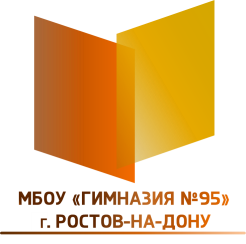 муниципальное бюджетное общеобразовательное учреждение города Ростова-на-Дону  «Гимназия № 95»   344090, г.Ростов-на-Дону, ул.Быковского,5; тел./факс: 8(863)222-02-46, Е-mail: 95roos@mail.ruПРОГРАММА РАЗВИТИЯМБОУ «Гимназия № 95»на 2018-2021 годыПРИНЯТА     решением                                                                   Педагогического совета                                                                    МБОУ «Гимназии   № 95»                                                               Протокол   №___ от ___.___.___                                                     Советский район г. Ростова-на-Дону2018ПАСПОРТ ПРОГРАММЫ РАЗВИТИЯВажнейшие целевые индикаторы Программы:временные требования к уровню подготовки выпускников различных уровней;-  удельный вес числа педагогов, владеющих ИКТ;- удельный вес числа обучающихся, имеющих доступ к глобальным информационным ресурсам;- отрицательная динамика негативных явлений в молодёжной среде;- привлечение дополнительных средств в бюджет Гимназии;- удельный вес численности обучающихся, занятых в системе дополнительного образования;- удельный вес числа выпускников, поступивших в Вузы и СПО по результатам ОГЭ, ЕГЭ на бюджетной основе;- увеличение удельного веса численности обучающихся, получающих образование на основе продуктивных технологий, в том числе здоровье сберегающих и ИКТ;- удельный вес численности педагогов, прошедших повышение квалификации по приоритетным направлениям работы гимназии;-расширение возможностей для психологической поддержки обучающихся и родителей;- рост числа проектных разработок учителей и обучающихся гимназии.Информационная справка о Гимназии1.1 Общие сведения22 января 1967 г. решением № 81 был принят план  строительства школы на 1320 мест на улице героя  Советского Союза Евгения Власовича Быковского (27.10.1921-27.04.1943 гг.).1 сентября 1967 года школа была готова. Школа изначально работала по разным направлениям. Преемственность сохранилась и в ХХ веке.C 1999 года в ней актуализируется гуманитарная направленность. Содержание образования направлено на создание особой образовательной среды, усиление гуманитарной составляющей содержания образования: углубленное изучение предметов гуманитарного цикла, введение элективных курсов  и специальных модулей.В 2007 году школа стала победителем  конкурса приоритетного национального проекта Образование»  (приказ Минобрнауки России от 5 мая 2007 года № 134),  а в региональном конкурсе «Лучшие школы Дона-2007» явилась победителем в номинации « Школа социального партнерства».Образовательное учреждение  имеет статус  региональной  экспериментальной    площадки по 2 направлениям: «Формирование гражданской ответственности, правового сознания и толерантного поведения обучающихся», «Духовное становление личности ребенка в открытом социуме».В 2008 году школа включена в состав учреждений, принимающих участие в апробации новых образовательных стандартов второго поколения. В 2009 году становится стажерской площадкой по программе «Современный образовательный менеджмент» в рамках федерального   проекта  «Разработка и апробация модели  многовекторной системы непрерывного образования  директоров школ в системе общего образования  Российской Федерации с использованием  модульных программ». В  феврале  2009 года решением Министерства общего и профессионального образования РО образовательное учреждение было аккредитовано по виду «гимназия» (Приказ №185 от 02.02.2009г.). Соответственно виду гимназия реализует основные образовательные программы, обеспечивающие  углубленную и профильную подготовку учащихся по социально гуманитарному профилю. Гимназия имеет статус муниципального  методического ресурсного центраГимназия относится к бюджетному учреждению в соответствии с ФЗ от 6 мая 2010 г. № 83 «О внесении изменений в отдельные законодательные акты Российской Федерации в связи с совершенствованием правового положения государственных (муниципальных) учреждений».Условием успешной работы гимназии является правовая основа. Процесс принятия решений, кадровые вопросы, контроль за исполнением решений и качеством учебно-воспитательного процесса остается за администрацией, которая учитывает рекомендации и предложения всех участников образовательного процесса. Органами управления Гимназии являются: Директор, Общее собрание (конференция) работников, Педагогический совет, Совет Гимназии, утвержденные локальными актами.Все звенья управленческой структуры связаны между собой, между ними существует разделение полномочий и ответственности.Гимназия обеспечивает комплексную программу развития детей в системе непрерывного образования, доступность обучения для всех детей микрорайона, разнообразие образовательных услуг. Основные задачи на каждом уровне образования формируются, исходя из психологических характеристик обучающихся данного возраста. В Гимназии особое внимание уделяется гармоничному развитию, воспитанию общечеловеческих ценностей, формированию базовой культуры обучающихся, укреплению здоровья, оказанию помощи в саморазвитии каждого гимназиста. В современных условиях укрепляется связь с дошкольными, внешкольными учреждениями, вузами как основа создания и развития единого педагогического комплекса.Обучение ведется по следующим образовательным программам:С 2010 года гимназия осуществляет  переход на ФГОС. Учебные занятия осуществляются по УМК «Школа России». Все учителя начальной и основной школы прошли ФГОС.  С 2015-2016 учебного года средняя школа перешла на ФГОС СОО. Старшеклассники участвуют в научно-исследовательской деятельности. Предусматривается оказание помощи выпускникам гимназии при подготовке к ЕГЭ.Учебный план гимназии включает курсы, обеспечивающие образовательные потребности и интересы учащихся. На уровне начального общего образования часть, формируемая участниками образовательных отношений, обеспечивает расширенное изучение  предмета русский язык, на уровне основного общего образования курс «Основы русской словесности» решает потребности углублённой подготовки учащихся, включённых в процесс гуманитарного образования, в сфере функционирования языка. На уровне  среднего общего образования в гимназии осуществляется профильное обучение социально-гуманитарного направления в рамках учебных предметов обязательной части и вариативной – части, формируемой участниками образовательных отношений. Учебный план гимназии обеспечивает гуманитарный компонент содержания образования и ориентирует учащихся на соответствующее профильное образование, сохраняет преемственные линии предметного содержания образования на всех уровнях образования.Гимназия реализует различные направления инновационной деятельности, имеет статус муниципального методического ресурсного центра, является «победителем  конкурса приоритетного национального проекта Образование», региональной  экспериментальной площадкой «Духовное становление личности ребенка в открытом социуме», участником регионального проекта здоровьесбережения с использованием аппаратно-программного комплекса доврачебной диагностики состояния здоровья обучающихся «Армис».В МБОУ  «Гимназия № 95» проводится оказание дополнительных платных услуг: на протяжении последних лет работает группа подготовки к школе, в которой проходят обучение будущие первоклассники.К видам внеклассной, внеурочной деятельности можно отнести следующие:- классные часы, экскурсии, кружковая работа, внеклассные мероприятия, праздники, походы, акции, марафоны.Образовательный процесс построен на основе глубокого всестороннего изучения личности ученика, научно обоснованного диагностирования, анализа динамики развития каждого ребенка, создания соответствующих условий для удовлетворения его растущих потребностей и активного участия в жизни социума.Обучение в 1-8 классах ведется по пятидневной неделе.  Гимназия работает в двусменном режиме. Во второй смене обучается  6 классов. В гимназии  осуществляется обучение с кабинетной системой. В кабинетах имеются все необходимые наглядные пособия.Технические средства обучения представлены:Гимназия  оснащена 18 интерактивными комплексами-системами, из них в рабочем состоянии -10, требуют ремонта -6, 2 комплекса подлежат списанию; 97 компьютеров, принтеры, плазменные панели-экраны, мультимедийные проекторы), компьютерный мобильный класс, в 2018 году проведена беспроводная сеть покрывающая территорию 2-3 этажа здания гимназии.В здании 2 спортивных зала (большой спортивный зал, малый спортивный зал на 1-ом этаже). На территории гимназии имеется спортивная площадка, требующая капитального ремонтаИмеется столовая на 200 посадочных мест, пищеблок с новым техническимоборудованием, позволяющим обеспечивать учащихся 2-х разовым питанием.В гимназии функционирует медицинский кабинет оборудованный в соответствии с Приказом Министерства здравоохранения РФ от 5 ноября 2013 г. № 822н «Об утверждении Порядка оказания медицинской помощи несовершеннолетним, в том числе в период обучения и воспитания в образовательных организациях»Одной из важнейших задач образовательного учреждения является обеспечение безопасности обучающихся.Мероприятия, проводимые по обеспечению безопасности:• Разработан паспорт безопасности;• Сформирована нормативно-правовая база по обеспечению безопасности;• Гимназия оборудована системой пожарной безопасности;• Установлена тревожная кнопка;• Разработаны инструкции по безопасности;• Работники регулярно проходят обучение в области охраны труда и техникибезопасности;• Регулярно проводятся инструктажи по безопасности;• Осуществляется технический осмотр здания гимназии;• Проводится обучение учащихся правилам безопасности и охраны жизни;• Систематически проводятся тренировочные занятия по эвакуации детей и сотрудников;• Разработаны планы эвакуации людей;• Обеспечена освещенность территории гимназии, имеется необходимое количество огнетушителей;• Обучающиеся изучают предмет «Основы безопасности жизнедеятельности»;• Гимназия оборудована внешним  и внутренними камерами видеонаблюдения.В Гимназии осуществляется круглосуточная охрана сотрудниками ЧОП и сторожами. 1.2 Статистический анализ образования в гимназии. 	Организация учебно-воспитательного процесса базируется на компетентностном подходе, который даёт возможность согласовать ожидания учителей, обучаемых и их родителей, при  котором акцентируется внимание на результатах образования, где в качестве результатов рассматривается не сумма усвоенной информации, а способность человека действовать в различных проблемных ситуациях.Гимназия активно ведет разработку нового содержания образования на основе универсальныхумений и способов деятельности согласно ФГОС, форм и способов организации образовательного процесса. Методика самооценки определила, что гимназия  в полной мере реализует личностно ориентированныйподход в обучении.Технологии, используемые педагогами гимназии:1 - технологии здоровье сбережения (92%);2 - игровые технологии (43%);3 - личностно - ориентированные технологии (71%);4 - технология проблемного обучения (43%);5 - технология проектной деятельности (42%);6 - технология разно уровневого, дифференцированного, индивидуального обучения (65%).Качественная характеристика педагогических кадровОбразовательный процесс в гимназии  осуществляют 47 педагогов 44 из них учителя, 41 учитель имеет высшее педагогическое образование, 29 учителей имеют высшую квалификационную категорию, 4 учителя первую.9 человек молодые специалисты. 70% учителей в возрасте от 35 до 50 летАдминистрацией гимназии  проводится работа по поддержанию высокого уровня мотивации деятельности учителей и учащихся. Учителя нашей гимназии учатся и внедряют на своих уроках новейшие информационные технологии: Интернет - уроки, уроки с применением образовательных программ на электронных носителях.Педагоги гимназии награждены знаком «Отличник народного образования», Почетными грамотами Министерства образования и науки Российской Федерации.Информация о контингенте обучающихсяВ гимназии  реализуется программа «Гимназия здоровья», которая охватывает 96,9% обучающихся. Используются здоровье сберегающие технологии в образовательном процессе: - физминутки; - подвижные игры; - спортивные соревнования; - секции баскетбола и волейбола, - секция тхэквандо; - организация на базе гимназии оздоровительного лагеря.Мониторинг уровня обученности и качества знаний обучающихся за 2 учебных года выглядит следующим образом:Результаты ЕГЭ (средний балл) за 2017-2018 учебный годГимназия неизменно на протяжении долгих лет показывает высокие результаты ЕГЭ, средний балл по  8 предметам из 11 выше среднего по Советскому району и г. Ростову-на-Дону.Анализ работы МБОУ «Гимназия № 95» с одаренными детьми за 2017-2018 учебный годРезультаты анализа деятельности гимназии показывают, что образовательный процесс выстроен таким образом, чтобы сформировать образованную личность, т.е. личность, способную к преобразованиям различных сфер жизнедеятельности с учетом ее собственных потребностей и меняющихся условий жизни. В настоящее время в гимназии создаются все предпосылки для успешной реализации заявленной Программы развития.Анализ воспитательной деятельности гимназии:Подводя итоги воспитательной работы за истекший год необходимо отметить, что вся работа строилась согласно плана работы гимназии, применялись разнообразные формы, методы и технологии.Структурными элементами воспитательной системы являлись:• ученический совет;• психологическая служба;• система дополнительного образования.В основе воспитательной деятельности коллектива заложена Программа развития гимназии и ряд воспитательных программ, дополняющих её:• «Гимназия здоровья» - организация спортивного досуга обучающихся;• «Профилактика экстремизма и укрепление толерантности в МБОУ «Гимназия № 95» на 2018-2021 годы»;• Программа по созданию безопасной информационной среды МБОУ «Гимназия № 95» «Безопасный интернет»• «Программа антинаркотического воспитания МБОУ «Гимназия № 95»»• «Программа духовно-нравственного воспитания МБОУ «Гимназия № 95»»• «Программа работы с одарёнными детьми в условиях МБОУ «Гимназия № 95»»Концепция воспитательной системы гимназии выстраивается с ориентацией на модель выпускника, который является личностью:• устойчивой в сложных социально-экономических условиях;• готовой к социальному, гражданскому и профессиональному самоопределению;• отличающейся высоким самосознанием, ориентированным на человеческие ценности, ставшие личными убеждениями и жизненными принципами;• отличающейся физическим, духовным, нравственным и психологическим здоровьем;• отличающейся широкой образованностью, способная к самостоятельному освоению знаний, проявляющемуся в виде непрерывного самообразования, ставшего потребностью, привычкой жизни;• отличающейся гражданской активностью, инициативностью и ответственностью.Такой системный подход позволяет сделать педагогический процесс более целесообразным, управляемым, самое важное - эффективным. Основополагающими принципами воспитательной деятельности являются:• формирование способности к духовному развитию, реализации творческого потенциала в учебно-игровой, предметно-продуктивной, социально ориентированной деятельности на основенравственных установок и моральных норм, непрерывного образования, самовоспитания и универсальной духовно-нравственной компетенции «становиться лучше»;• воспитание культуры жизненного и профессионального самоопределения, трудолюбия, становление внутренней гармонии подрастающего человека, успешное решение проблем, возникающих в процессе отношения с самим собой;• взаимодействие с другим человеком: воспитание толерантности, культуры общения и взаимодействия;• социализация, социальная адаптация, социальное творчество, направленные на воспитание этико-правовой культуры, гражданственности, обеспечивающее осознанное принятие и соблюдение нравственных установок, норм правил, законов социальной жизни;• воспитание патриотизма и культуры наследования, обеспечивающее, включение подрастающего поколения в процесс воспроизводства ценностей российской и мировой культуры;• воспитание культуры здорового образа жизни, обеспечивающее заботу человека о своем здоровье и здоровье окружающего мира (экологическое благополучие).Гимназия активно взаимодействует с социальными партнерами в целях реализации программы развития.Рост  количества обучающихся, занятых во внеурочной деятельности, связан с тем, что гимназия ищет различные возможности для самореализации учащихся, раскрытие их способностей, удовлетворения потребностей.У гимназии прочные связи с Центром Занятости населения, где обучающиеся получают информацию о востребованности той или иной профессии, сведения об учебных заведениях города и области, проходят тестирование на профессиональную пригодность, участвуют в различных совместных мероприятиях.	Согласно общешкольному плану воспитательной работы на 2017-2018 учебный год проводилась внеклассная работа по всем направлениям воспитательного процесса.Воспитание высоконравственных, образованных, творческих, здоровых детей, умеющих и желающих проявлять заботу друг о друге, коллективе, о Родине с целью улучшения себя и окружающей жизни – это центральная, неизменная цель нашей на все годы, пока живет в ней педагогика общей заботы.Достижение этой цели возможно при создании оптимальных условий для раскрытия и развития личности воспитанника и всех участников воспитательного процесса. Поэтому учебно-воспитательный процесс был нацелен не только на усвоение суммы знаний, но и на развитие личности ученика, его познавательных и созидательных способностей, на формирование у учащихся правового самосознания, гражданской ответственности, духовности и общей культуры.Так как в гимназии сложилась эффективная система детского самоуправления, все предметные недели проводились по новым технологиям в сотрудничестве педагогов и учащихся-менеджеров классных городов, корпораций.Были  выработаны общие основополагающие принципы сотрудничества:Взаимодействие младших школьников со старшими через работу Совета менеджеров;Обеспечение личного участия каждого школьника и класса в акциях на основе конкуренции (применение технологии «Успеха»);Вовлечение в активную деятельность класса и школы семьи, родителей обучающихся.Достижения граждан республики «КЕДР» в 2017-2018 учебном году отмечены поощрениями и наградами:•	Диплом за победу в муниципальном этапе областного конкурса видеороликов среди обучающихся в номинации «Ребенок должен жить в семье»•	Диплом за 3 место в городском фестивале спорта и здоровья Ростовского союза детских и молодежных организаций в номинации флеш-марафон «Юные пропагандисты ЗОЖ»  2018 г.;•	Почетная грамота районного этапа Городского конкурса «Стартинейджер» в номинации «Самая креативная команда»•	Сертификат за участие в Городской акции «Рождественский перезвон 2016-2017 и успешную реализацию благотворительных инициатив»•	Грамота за активное участие в городской акции «Твое здоровье в твоих руках», направленной на профилактику туберкулеза среди детей и молодежи.•	Сертификат за успешную реализацию добровольческих инициатив в рамках городской акции «Весенняя неделя добра-2018»Взаимодействие МБОУ «Гимназия № 95»  с социальными партнерами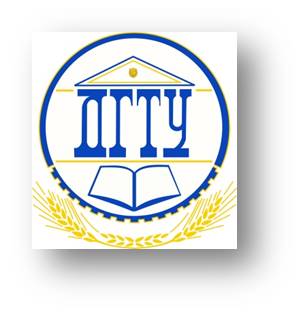 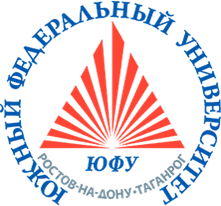 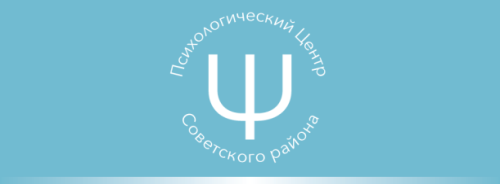 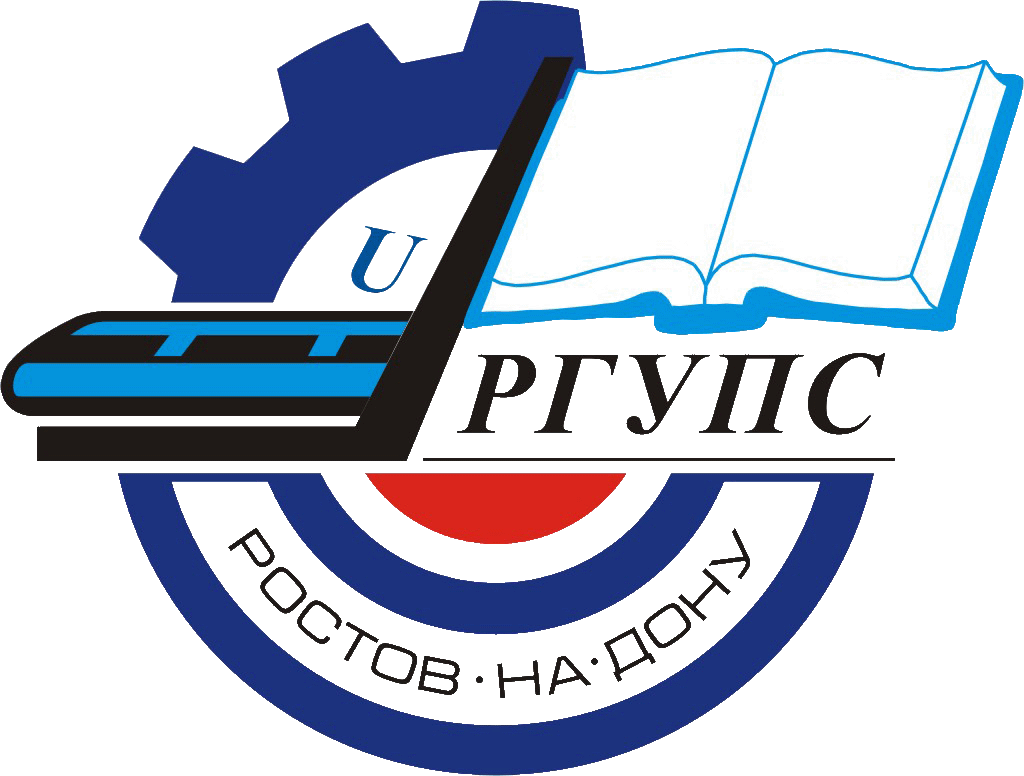 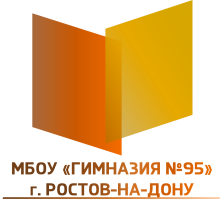 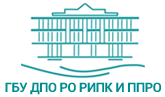 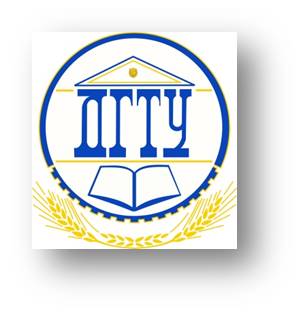 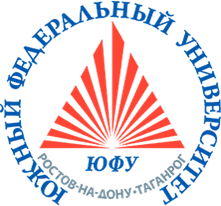 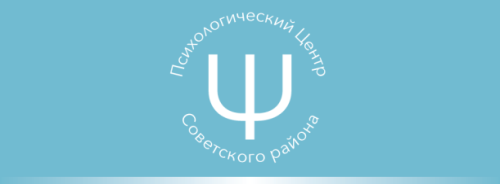 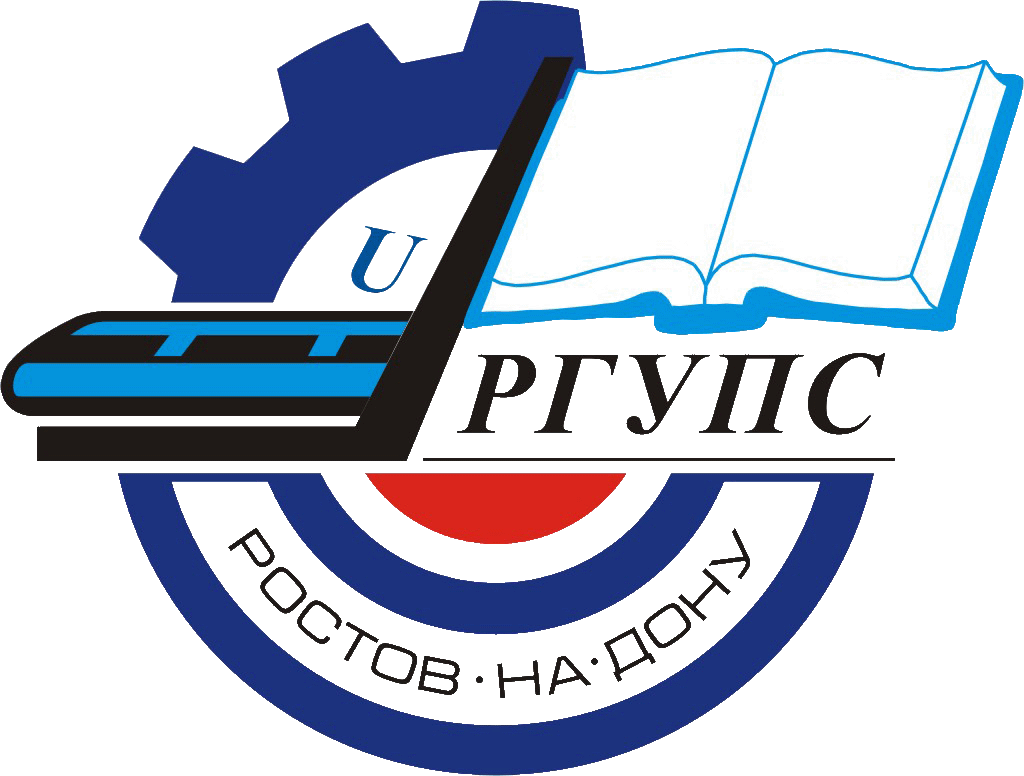 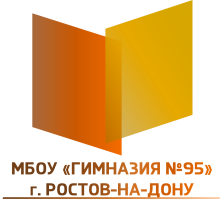 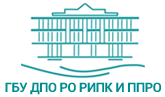 1.3 Позитивные изменения и проблемы учебно-воспитательного процесса гимназии.Приведённые выше результаты работы гимназии, кадровое и материальное оснащение гимназии, дают основания считать, что процесс обучения строится на основе государственных программ. Большое внимание уделяется вопросам сохранения здоровья обучающихся, внедрения здоровье сберегающих технологий, соответствия условий обучения санитарногигиеническим нормам, пропаганде здорового образа жизни среди обучающихся и родителей. В гимназии работают творческие группы учителей по различным направлениям образования обучающихся. Решается задача повышения профессионального мастерства учителей.Но говорить о полном решении заявленных целей и задач нельзя: необходимо активизировать работу по внедрению инноваций в деятельность гимназии, развивать общественное управление и внешние связи гимназии, разработать систему поощрения наиболее результативных учителей. У некоторых учащихся еще не сформированы активная гражданская позиция, система ценностей здорового образа жизни и способность противостоять вредным привычкам, ответственное отношение к семье. Значительное число обучающихся имеют ограниченные возможности здоровья.Стратегия модернизации российского образования, разработка образовательных стандартов, информатизация образовательной среды определяют новые ориентиры в развитии гимназии.Исходя из вышеизложенного следует, необходимость разработки Программы развития гимназии. Заявленные в Законе об образовании в РФ повышение качества образования, его доступности и эффективности требуют конкретизации применительно к деятельности гимназии с учетом все более возрастающей роли образования в развитии личности и общества, ориентации образования на социальный эффект.Повышение качества образования для гимназии является одной из важнейших задач. Это определяется необходимостью успешного освоения всеми обучающимися образовательной программы, формирования навыков исследовательской деятельности обучающихся, подготовки их к дальнейшему обучению и осознанному профессиональному выбору. Данная проблема приобретает особую актуальность в условиях развития компетентностного подхода и оценки качества образования в гимназии на основе единого государственного экзамена, а также в условиях реализации Федерального государственного образовательного стандарта начального общего, основного общего, среднего полного общего образования, направленных на формирование универсальных учебных действий.Важной для гимназии является и проблема введения и эффективного использования современных образовательных технологий. Проблема заключается в необходимости сочетания новых технологий и лучших отечественных традиций образования. Важной проблемой является доступность образования, которая понимается педагогами гимназии в контексте новых образовательных технологий. Доступность образования заключается в создании особых психолого-педагогических условий в гимназии, позволяющих каждому обучающихся освоить образовательную программу и быть успешным. Педагогический коллектив гимназии способен обеспечить высокий уровень качества образования, развития интеллектуальных способностей и творческого потенциала обучающихся, формирования у учащихся способности действовать в ситуации открытого динамично развивающегося общества, но в современных условиях возникает необходимость дальнейшего совершенствования воспитательной системы с целью повышения её воспитательного воздействия на духовно-нравственное становление обучающихся.Весь педагогический коллектив (100%) осознает необходимость совершенствования содержания обучения и воспитания в соответствии с современными требованиями, а также необходимость развития воспитательного потенциала гимназии. Вопросы, наиболее важные для коллектива, решаются коллегиально. Анализ состояния дел в гимназии на май 2018 года позволил определить результаты работы, выявить круг проблем, сильные и слабые стороны в деятельности коллектива.Главной идеей образовательной деятельности стало формирование успешной личности обучающегося независимо от его общей подготовленности и мотивации к процессу обучения и воспитания, отработка методик работы гимназии на успех. Вырос уровень профессиональной подготовки учителей. В своей деятельности педагоги активнее стали использовать новые образовательные и информационные (компьютерные) технологии, что является привлекательным для обучающихся и способствует повышению мотивации к педагогическому взаимодействию.Есть ряд областей деятельности гимназии, нуждающихся в административных, технологических, финансовых или творческих усилиях для их совершенствования и модернизации.Выводы:Сильные стороны гимназииСформировавшийся педагогический коллектив с высоким профессиональным уровнем и творческим потенциалом.Наличие опыта работы с социальными партнерами в организации учебной и внеурочной деятельности обучающихся.Имеется эффективная система воспитательной работы.Учащиеся показывают высокий уровень знаний за курс основной и средней школы в ходе государственной итоговой аттестации.Слабые стороны гимназииНизкая эффективность использования инновационных технологий.Недостаточно высокий уровень достижений обучающихся на олимпиадах муниципального и регионального уровня.Низкая активность обучающихся и родителей в решении вопросов развития гимназии.На решение проблем, выявленных в ходе анализа, направлена Программа развития гимназии «От качественного образования  к успешной личности»Проблемный анализ ситуацииКонцепция Программы развитияКонцепция Программы развития гимназии разработана в соответствии с основными направлениями государственной политики России в области образования, в соответствии с Законом РФ «Об образовании в РФ», с Федеральными государственными образовательными стандартами начального общего, основного общего образования, среднего полного общего образования, Концепцией модернизации российского образования, с Уставом гимназии.Концепция Программы развития исходит из того, что обучающийся является полноценным субъектом учебно-воспитательного процесса, он живет в том микросоциуме, которым является гимназия, поэтому главная задача педагогического коллектива состоит не только в совершенствовании учебно-воспитательной, научно-методической, организационно-управленческой сфер деятельности гимназии, но, прежде всего, - в организации полноценной, продуманной в деталях жизнедеятельности своих учащихся.Основные задачи Программы развития - это анализ возможностей развития индивидуальных способностей и наклонностей личности в рамках личностно-ориентированного образования с использованием современных образовательных технологий.Основным средством реализации предназначения нашей гимназии является усвоение обучающимися обязательного минимума содержания образовательных программ, формирования у них базовых ключевых компетентностей, универсальных учебных действий.Сегодня образ выпускника становится ориентиром для проектирования процессов и условий получения образовательных результатов, главным инструментом развития гимназии и педагогического коллектива.У выпускника современной школы должны быть сформированы готовность и способность творчески мыслить, находить нестандартные решения, проявлять инициативу, т.е. выпускник должен быть конкурентоспособным.Поэтому для создания модели современной школы необходим переход к деятельностно-компетентностной образовательной модели с ведущим фактором межчеловеческого взаимодействия, интерактивности.При реализации Программы развития должны произойти существенные изменения в следующих направлениях:1.	Переход на новые образовательные стандарты.2.	Обеспечение возможности самореализации личности учащегося (поддержка талантливых детей).3.	Создание условий для успешной социализации и гражданского становления личности.4.	Внедрение и активное использование в образовательном процессе инновационных педагогических технологий.5.	Положительная динамика состояния здоровья обучающихся.Гимназия, ориентированная исключительно на академические и энциклопедические знания выпускника, с точки зрения новых запросов рынка труда, устарела. Образование должно быть нацелено на формирование у выпускника ключевых компетентностей, которые способны удовлетворить запросы работодателей.Одной из важнейших компетентностей обучающихся является учебно- познавательная компетенция, которая представляет собой совокупность компетенций ученика в сфере самостоятельной познавательной деятельности, включающей элементы логической, методологической, обще учебной деятельности, соотнесенной с реальными познаваемыми объектами.Реализация ключевых компетенций позволит выпускнику успешно адаптироваться в условиях современной экономики, смены технологий, динамичного развития социальных отношений. Достижение нового результата - формирование ключевых компетентностей - является приоритетной задачей педагогического коллектива гимназии. Использование информационно-коммуникационных технологий во всех сферах образовательного процесса, погружение самого процесса в информационную среду происходит уже сегодня.Обновлённое содержание образования потребует не только нового подхода к оценке образовательных результатов обучающихся, но и качественно иных ориентиров в оценке деятельности учителя, уровня внутри школьной системы управления качеством образования.Происходящие в социуме изменения ставят ребёнка перед проблемой нахождения себя одновременно в разных видах деятельности и разных типах социальных общностей, поэтому современная школа - школа правильно организованного взросления ребенка в разновозрастной детско-взрослой образовательной общности.К настоящему времени накоплен большой опыт организации специальной проектной деятельности обучающихся. Обязательное освоение проектного метода направлено на введение детей в другие типы деятельности: исследовательскую, конструкторскую, организационно-управленческую и др.В условиях изменяющегося мира воспитание становится приоритетным направлением развития гимназии.Материальная составляющая инфраструктуры гимназии направлена на обеспечение физической и психологической безопасности. Для поддержания современной инфраструктуры гимназии необходимо повысить качество сервисного обслуживания самого здания гимназии и прилегающей территории.Программа развития гимназии предполагает использование информационной среды для планирования образовательного процесса каждым учителем, который готов для этого, обладает ИКТ-компетентностью.Методическую составляющую инфраструктуры необходимо переориентировать на поддержку деятельности каждого учителя: наличие сервисов с доступом к различным методическим, информационным и консультационным ресурсам.Организационная составляющая инфраструктуры направлена на создание пространства для социальных коммуникаций, обеспечивающих возможность выстраивания ребенком собственных моделей поведения и самоопределения в меняющихся социальных условиях, на обеспечение высших образовательных достижений учителя и обучающегося, личностного и профессионального роста, разветвленную систему поиска, поддержки и сопровождения талантливых детей.Ценностные приоритеты развития гимназииНаправление деятельности гимназии определяется необходимостью обеспечить готовность (в настоящем и будущем) выпускника к полноценному функционированию в обществе. Современный национальный воспитательный идеал, обозначенный в Концепции духовно-нравственного развития и воспитания личности гражданина России, - это высоконравственный, творческий, компетентный гражданин России, принимающий судьбу Отечества как свою личную, осознающий ответственность за настоящее и будущее своей страны, укорененный в духовных и культурных традициях многонационального народа Российской Федерации.Основные приоритеты развития:Создание воспитательно-образовательной среды, способствующей формированию у учащихся гражданской ответственности, духовности, культуры, инициативности, самостоятельности, толерантности, способности к успешной социализации в обществе.Создание эффективной, постоянно действующей системы непрерывного образования учителей.Оптимизация системы дидактического и материально-технического обеспечения образовательного процесса.Создание условий для установления прочных интеграционных связей между системой основного и дополнительного образования путем новых образовательных и учебных программы на интегративной основе и на основе новых образовательных стандартов.Оптимизация системы внешних связей гимназии, в том числе и путем использования возможностей сайта гимназии.Задача педагогов гимназии - воспитать выпускника, обладающего следующими качествами:•	готовность к жизни в современном мире, ориентация в его проблемах, ценностях, нравственных нормах, понимание особенностей жизни, ориентация в возможностях этой жизни для развития своих духовных запросов, ориентация в научном понимании мира, умение ставить реалистические жизненные цели и быть способным их достигать;•	наличие продуманной и практически реализуемой жизненной стратегии по сохранению и развитию своего физического, психического и нравственного здоровья;•	способность к творческому созиданию своей личной жизни, ее осмысленной организации на основе национальных иобщечеловеческих ценностей, любви к своей Родине и уважения традиций иных национальных культур;•	коммуникативная культура, владение навыками делового общения, построение межличностных отношений, способствующих самореализации, достижению успеха в общественной и личной жизни;•	высокая познавательная мотивация, готовность выпускника основной школы к достижению высокого уровня образованности на основе осознанного выбора программ общего и профессионального образования;•умение здраво и логично мыслить, принимать обдуманные решения;•способность к выбору профессии, ориентации в политической жизни общества, выбору социально ценных форм досуговой деятельности, к самостоятельному решению семейно-бытовых проблем, защите своих прав и осознанию своих обязанностей;•адекватная самооценка (внутренняя гармония и самоконтроль).3.	Механизм реализации Программы развитияИсходя из анализа факторов работы гимназии, необходимы:•	выработка и реализация качественно нового, личностного и развивающее ориентированного образования на основе синтеза традиций с инновациями.•создание условий для предметно - нравственной среды, стимулирующей коммуникативную, игровую, познавательную, физическую и другие виды активности ребенка - организованную в зависимости от возрастной специфики его развития;•интенсивное включение в образовательный процесс гимназии возможностей дополнительного образования (кружки, секции);•создание условий и механизмов внутри гимназии для развития детских общественных организаций, ученического самоуправления;•формирование устойчивости к асоциальным влияниям, к возникновению вредных привычек и неадекватных способов поведения;•разработка дополнительных проектов и программ для эффективной реализации Программы развития.Реализация Программы развития гимназии - это условие высокого качества образования и охватывает следующие основные области школьного образовательного пространства:•качественно новая, комфортная воспитательно - образовательная среда;•традиционная классно-урочная система и новые педагогические технологии в процессе обучения;•школьные традиции и инновации в воспитательной деятельности;•олимпиадное движение и научно-исследовательская деятельность педагогов и обучающихся.Реализация Программы развития осуществляется через отдельные проекты и программы (приложения).Основные направления Программы развития гимназии3.1.	Новые образовательные стандартыАктуальность.В эпоху быстрой смены технологий речь идёт о формировании принципиально новой системы непрерывного образования, предполагающей постоянное обновление, индивидуализацию спроса и возможностей его удовлетворения. Причем ключевой характеристикой такого образования должна стать не только передача знаний и технологий, но и формирование творческих компетентностей, готовности к переобучению.В основу стандартов положен новый тип взаимоотношений между личностью, семьей, обществом и государством, который в наиболее полной мере реализует права человека и гражданина. Этот тип взаимоотношений основан на принципе взаимного согласия всех сторон в формировании и реализации политики в области образования, что с необходимостью подразумевает принятие сторонами взаимных обязательств (договоренностей), их солидарной ответственности за результат образования.Школьное образование обеспечивает переход от дошкольного детства, семейного воспитания к осознанному выбору последующей профессиональной деятельности, реальной самостоятельной жизни. Уже в школе дети должны получить возможность раскрыть свои способности, сориентироваться в высокотехнологичном конкурентном мире.Этой задаче должны соответствовать обновленные образовательные стандарты, включающие три группы требований: требования к структуре образовательных программ, требования к условиям реализации образовательных программ и требования к результатам их освоения. Достижение таких результатов в практике школы должно основываться на передовых достижениях отечественной психолого-педагогической науки.Задачи:•	Внедрение ФГОС.•	Повышение профессиональной компетентности педагогов.•	Развитие материально-технических условий для введения ФГОС.•	Развитие системы оценки личных достижений обучающихся.3.2 Обеспечение возможности самореализации личности учащегося (поддержка талантливых детей).АктуальностьПроблема одаренности в настоящее время становится все более актуальной. Это, прежде всего, связано с потребностью общества в неординарной творческой личности. Неопределенность современной окружающей среды требует не только высокую активность человека, но и его умения, способности нестандартного поведения. Раннее выявление, обучение и воспитание одаренных и талантливых детей составляет одну их главных проблем совершенствования системы образования.В центре внимания - олимпиадное движение. Организация олимпиадного движения в гимназии также основывается на синтезе традиции и инновации. Традиционным является участие во всех этапах всероссийских предметных олимпиад по всем предметам, а также в международных играх и олимпиадах.Инновацией в этой работе является индивидуальное закрепление за каждым обучающимся из числа одаренных детей наставника из числа учителей-предметников. Доступность образования заключается в создании условий, позволяющих каждому обучающемуся освоить образовательную программу и быть успешным. Происходит демократизация школьной жизни, активно привлекаются родители и местное сообщество в качестве ресурса развития гимназии. Задачи:•	Вовлечение обучающихся в научно-практическую и проектную деятельность.•	Повышение ИКТ-компетентности обучающихся.•	Развитие интеллектуальных, творческих способностей обучающихся.3.3 Создание условий для успешной социализации и гражданского становления личности.Актуальность.В современных условиях одним из важнейших приоритетов обновления содержания образования является модернизация и развитие гражданского и патриотического воспитания. Сегодня коренным образом меняются отношения гражданина России с государством и обществом. Поэтому при формировании личности, необходимо сочетать гражданскую, правовую, политическую культуру и ощутимый вклад должна внести именно современная школа.Целенаправленная системная воспитательная работа в гимназии, отвечающая современным требованиям государственной политики, должна быть индикатором ценностного и морально-нравственного состояния общества. «Концепция духовно-нравственного развития и воспитания личности гражданина России» определяет школу как важнейший фактор, обеспечивающий социокультурную модернизацию российского общества, и определяет основные направления в работе образовательных учреждений: интеллектуальная, гражданская, духовная и культурная жизнь учащегося.Гражданственность как черта личности заключает в себе внутреннюю свободу и уважение к государству, любовь к Родине и стремление к миру, чувство собственного достоинства, проявление патриотических чувств и культуры межнационального общения. Патриотизм выступает в единстве духовности, гражданственности и социальной активности и формируется в процессе обучения, социализации и воспитания учащихся. Чувство патриотизма у юного гражданина - это не только результат его знаний о своем Отечестве, это сложившийся внутренний образ, который становится регулятором его собственного поведения и критерием оценки поведения других людей.Гражданско-патриотическим воспитанием нужно заниматься так, чтобы это создавало соответствующее желание у учащихся изучать историю страны, ощущение причастности к сегодняшнему дню и гордости за те события, которые были в прежний период.ЗадачиСовершенствование системы дополнительного образования через вовлечение обучающихся в кружки и секции;Привлечение обучающихся к работе в детских общественных организациях, объединениях, клубах;Расширение сетевого взаимодействия с учреждениями дополнительного образования.Развитие системы патриотического воспитания через организацию и проведение внеклассных мероприятий.Основные направления:Гражданско-патриотическое и духовно-нравственное воспитание;Профилактическая работа;Дополнительное образование.3.4 Совершенствование преподавательского корпусаАктуальность.Перемены, происходящие во всех сферах нашего общества и прежде всего в сфере образования, предъявляют новые требования к системе повышения квалификации работников образования, к личности самого учителя. Современный учитель должен постоянно повышать свое педагогическое мастерство, активизировать свое научно-теоретическое самообразование, активно включаться в методическую работу в гимназии, на уровне района, области. Образование нуждается в учителе, способном модернизировать свою деятельность посредством критического, творческого ее преобразования, использования новейших достижений науки и передового педагогического опыта.Гимназии необходимы новые учителя - профессионалы своего дела, чуткие, внимательные, восприимчивые к интересам учащихся, открытые ко всему новому.Задачи:•Повышение квалификации педагогов, соответствующих современным требованиям.•Повышение профессиональной компетентности педагогов.3.5	Изменение инфраструктуры гимназии.Актуальность.В Концепции Федеральной целевой программы развития образования на 2016-2020 годы и Указе  Президента РФ от 07.05.2018 № 204 «О национальных целях и стратегических задачах развития Российской Федерации  на период до 2024 года», определены главные задачи современной школы - раскрытие способностей каждого ученика, воспитание порядочного и патриотичного человека, личности, готовой к жизни в высокотехнологичном, конкурентном мире. Школьное обучение должно быть построено так, чтобы выпускники могли самостоятельно ставить и достигать серьёзных целей, умело реагировать на разные жизненные ситуации.А для этого облик школы должен значительно измениться. Мы получим реальную отдачу, если школа станет центром жизни всех субъектов образовательного процесса. Создание современной инфраструктуры нашей гимназии  актуально наряду с другими президентскими инициативами.Задачи:•	модернизация оборудования, обновление библиотечного фонда;•	совершенствование материально-технического и ресурсного обеспечения;•	повышение ИКТ-компетентности обучающихся и педагогов.•	совершенствование системы оплаты труда.3.6	Сохранение и укрепление здоровья учащихсяАктуальность.Здоровье подрастающего поколения - важный показатель качества жизни общества и государства, отражающий не только настоящую ситуацию, но и формирующий ее развитие в будущем. Всемирной организацией здравоохранения признано, что здоровье - это не просто отсутствие болезней, а состояние физического, психического и социального благополучия. При этом подразумевается гармоничное сочетание социального, физического, интеллектуального, эмоционального и духовного аспектов жизни. Осуществить такую деятельность способен только человек, обладающий определенным мировоззрением, высоким уровнем развития личности, определенными убеждениями и установками, а также всесторонними знаниями, умениями и привычками здорового образа жизни.Дети проводят в школе значительную часть дня, и сохранение, укрепление их физического, психического здоровья - дело не только семьи, но и педагогов. Здоровье сбережение стало одним из атрибутов образовательного процесса в школе. Оно проявляется в применении здоровье сберегающих технологий, организации здоровье сберегающей среды, совместной деятельности учителей, классных руководителей и воспитателей нацеленной на формирование культуры здоровья обучающихся.Необходимо менять ориентиры в системе образования, и сверхзадачей любого урока, любых взаимоотношений школы и школьника, любого административного начинания должна быть установка (как у врача) - "не навреди" физическому, психическому и духовному здоровью ребенка.В педагогической практике сегодняшнего дня можно выделить три основные группы подходов к решению проблемы здоровья в школе: профилактический, методический и формирование здоровой личности.Профилактический подход предусматривает передачу базовых знаний об индивидуальном здоровье; медико-социальный мониторинг состояния здоровья воспитуемых; работу по профилактике вредных привычек и возможных заболеваний. Это просветительский и непосредственно обучающий подход, как правило, - сфера деятельности классных руководителей, учителей биологии, физкультуры, ОБЖ.Методический подход учитывает негативное воздействие на здоровье самой действующей системы обучения. Он предполагает использование учителем демократических методов организации учебного процесса; отказ от авторитарного стиля; обучение обучающихся способам и приёмам взаимодействия с самим собой, своим внутренним миром, друг с другом и со взрослыми, с окружающим обществом и природой; обучение навыкам самоорганизации и самообразования; формирование среды сотрудничества школьников и учителей в ходе учебного процесса. Основная его цель - создание силами школьного коллектива нетравмирующей и безопасной развивающей школьной среды для обучающихся.Кроме того, каждый учитель средствами своего предмета может и должен осуществлять оздоровительную направленность уроков. И, наконец, функция педагогической деятельности предполагает личный пример учителя, ведущего здоровый образ жизни.Третий подход - формирование здоровой личности. Он включает в себя оба выше названных направления, а также организацию системы условий для сохранения и созидания здоровья. Это увеличение часов на занятия по физической культуре, проведение физкультминуток; развитие системы спортивных секций; вовлечение обучающихся в различные виды реальной творческойдеятельности; организация здорового качественного питания. Такой серьёзный комплексный подход возможен только общими усилиями всех работников.Задачи:Развитие внеклассной физкультурно-оздоровительной деятельности.Укрепление здоровья учащихсяОбеспечение психолого-педагогического сопровождения и социальной поддержки детей с ОВЗ и детей-инвалидов.Оценка результатов (целевые показатели) реализации программы развития на 2018-2021 годы.5. Предполагаемые результаты реализации Программы развития.1.	Освоение эффективных образовательных технологий в деятельности гимназии, совершенствование используемых методов обучения и воспитания, которые будут способствовать развитию у учащихся мотивации к обучению и получению высокого уровня знаний, формированию базовых ключевых компетентностей. Работа научного общества обучающихся поможет реализовать творческий потенциал обучающихся, сформирует навык научно-исследовательской работы, повысит их интеллектуальный уровень.2.	Создание условий для медико-психологического сопровождения детей будет способствовать сохранению и укреплению здоровья обучающихся, формированию у них потребности в здоровом образе жизни, социальному и профессиональному самоопределению.3. Программно-целевой подход к учебно-воспитательной работе гимназии позволит определить главные целевые ориентиры гимназии и повысит уровень интеллектуального, нравственного, физического, эстетического развития личности ребенка.4.	Повышение профессионального мастерства педагогов будет способствовать повышению качества обучения и воспитания, внедрению личностно- ориентированного образования, что в конечном итоге приведет к созданию оптимальной модели образовательного учреждения, способствующей максимальному раскрытию творческого потенциала педагогов и обучающихся, сохранению и укреплению их здоровья.5.	Проведение диагностических и мониторинговых исследований образовательного процесса позволит своевременно выявлять и устранять недостатки и сбои в организации педагогической и учебно-воспитательной деятельности.6.	Укрепление материально-технической базы будет способствовать эффективной реализации данной программы.7.	Повышение качества образовательного процесса, рост профессионализма и  компетентности педагогов;8.	Создание имиджа успешного педагога гимназии и организации в целом;9.	Расширение возможностей для обучающихся и педагогов для саморазвития и самореализации;10.	Сохранение и  совершенствование традиций гимназии;11.	Снижение заболеваемости школьников, популяризация  здорового образа жизни;12.	Расширение  спектра дополнительных услуг (кружки и секции); 13. Улучшение материально-технической базы, в том числе  через увеличения финансирования из внебюджетных средств.6. Возможные риски и способы их минимизации.При реализации Программы развития на 2018-2021 гг., возможно возникновение рисков (угроз), которые могут снизить эффективность спланированных инновационных изменений. Чтобы исключить подобные риски, настоящая Программа обозначает следующую систему мер по их минимизации.Система мер по минимизации рисков реализации ПрограммыВсе предусмотренные мероприятия по осуществлению, сопровождению и текущей коррекции Программы развития на 2018-2021 гг. являются необходимыми для постоянной коррекции и исполнения.СОГЛАСОВАНОИо Начальника управления образованияг. Ростова-на-Дону__________________О.И. РябышеваУТВЕРЖДЕНАДиректор МБОУ «Гимназия №95» __________  Д.О. ВащинниковПриказ №     от ___.___.2018г.НаименованиеПрограммыПрограмма развития муниципального бюджетного общеобразовательного учреждения г. Ростова-на-Дону «Гимназия №95» на 2019-2021 гг. «От качественного образования  к успешной личности»Цель ПрограммыОбеспечение высокого качества образования в соответствии с меняющимися запросами участников образовательных отношений и перспективными задачами российского общества и экономики путем создания современных условий обновления структуры и содержания образования.ЗадачиПрограммыЭффективное использование кадровых, материально-технических ресурсов образования для обеспечения высокого качества образования, максимального удовлетворения образовательных потребностей обучающихся, запросов семьи и общества.Обеспечение поэтапного внедрения профессионального стандарта педагога в гимназии.Привлечение молодых специалистов.Совершенствование методов и технологий реализации образовательного процесса для успешной социализации детей, формирования различных компетенций.Создание условий для самоопределения, выявления и реализации индивидуальных возможностей каждого ребенка, поиск и поддержка одаренных и талантливых детей.Создание условий для всестороннего развития обучающихся во внеурочной деятельности.Создание условий обучения и воспитания детей с ограниченными возможностями здоровья.Создание условий для развития здоровье сберегающей образовательной среды, обеспечивающей сохранение здоровья детей, и совершенствования работы системы психологического сопровождения образовательного процесса.Формирование условий для удовлетворения граждан в качественном образовании; открытость образовательного пространства через участие общественности в управлении гимназией и развитие информационной среды образовательного учреждения.Формирование и совершенствование педагогических компетенций, развитие кадрового потенциала гимназии.Совершенствование материально-технической базы гимназии для обеспечения высокого качества непрерывного образовательного процесса, оптимизации взаимодействия всех его участников.Сроки реализации2019-2021 гг.Разработчики программыАдминистрация гимназии, педагогический коллектив ученический коллектив, родительская общественность, социальные партнерыИсполнителиАдминистрация гимназии, педагогический коллектив ученический коллектив, родительская общественность, социальные партнерыНормативно-правовые основания для Разработки Программы развитияПрограмма разработана в соответствии с нормативными документами:- Конституция Российской Федерации;- Конвенция о правах ребенка;- Федеральный закон «Об образовании в Российской Федерации» от 29.12.2012 № 273-ФЗ (ред. от 02.03.2016; с изм. и доп., вступ. в силу с 01.07.2016);- Указ Президента Российской Федерации от 07.05.2012 № 596 «О долгосрочной государственной экономической политике»;- Указ Президента Российской Федерации от 07.05.2012 № 599 «О мерах по реализации государственной политики в области образования и науки»;-Указ  Президента РФ от 07.05.2018 № 204 «О национальных целях и стратегических задачах развития Российской Федерации  на период до 2024 года»;- Распоряжение Правительства Российской Федерации от 15.05.2013 № 792-р об утверждении государственной программы Российской Федерации «Развитие образование» на 2013-2020 годы;- Распоряжение Правительства Российской Федерации от 29 мая 2015 г. N 996-р г. Москва «Стратегия развития воспитания в Российской Федерации на период до 2025 года»;- Национальная образовательная инициатива «Наша новая школа», утвержденная Президентом Российской Федерации от 04.02.2010 № Пр - 271;- Федеральный государственный образовательный стандарт начального общего образования, утвержденный приказом Министерства образованияи науки Российской Федерации от 06.10.2009 № 373;- Федеральный государственный образовательный стандарт основного общего образования, утвержденный приказом Министерства образованияи науки Российской Федерации от «17» декабря 2010 г. № 1897;- Федеральный государственный образовательный стандарт среднего общего образования (утв. Приказ Министерства образования и науки Российской Федерации от 17.05.2012 г., №413);-Концепции долгосрочного социально экономического развития Российской Федерации до 2020 года;- Государственная программа Российской Федерации "Развитие образования" на 2013-2020 годы, утв. распоряжением Правительства РФ от 15 мая 2013 г. № 792-р);- Концепция Федеральной целевой программы развития образования на 2016 - 2020 годы, (утв. Правительством РФ от 29 декабря 2014 г. № 2765-р);- Постановление Главного государственного санитарного врача РФ от 29 декабря 2010 г. N 189 "Об утверждении СанПиН 2.4.2.2821-10 "Санитарно-эпидемиологические требования к условиям и организации обучения в общеобразовательных учреждениях" (с изменениями и дополнениями)-Постановление Правительства Российской Федерации от 11.06.2014г № 540 «Об утверждении Положения о Всероссийском физкультурно- спортивном комплексе «Готов к труду и обороне (ГТО)»;- Паспорт федерального проекта «Учитель будущего»- приказ Министерства науки и высшего образования Российской Федерации №32н от 28 августа 2018 года «Об утверждении перечня олимпиад школьников и их уровней на 2018/19 учебный год»-Федеральный государственный образовательный стандарт начального общего образования, утверждённый приказом Министерства образования РФ № 373 от 06 октября 2009 года, зарегистрированного в Минюсте РФ № 15785 от 22 декабря 2009 г.;-Федеральный государственный образовательный стандарт основного общего образования (утвержден приказом Минобрнауки России от 17.12.2010г. № 1897);-Федеральный государственный образовательный стандарт среднего общего образования (утвержден приказом Минобрнауки России от 17.05.2012г. № 413)- Областной закон от 14.11.2013 № 26-ЗС «Об образовании в Ростовской области» - Устав МБОУ «Гимназия № 95».Основныеэтапы и формыобсужденияпрограммыОбсуждение основных направлений программы развития методическими объединениями педагогов, обсуждение проекта на педагогическом совете, на общешкольном родительском собрании, заседании Совета гимназии, размещение проекта программы на сайте МБОУ «Гимназия №95», для последующего обсуждения родительской общественностью, ученическими коллективами.Приоритетныенаправленияпрограммы1.Обеспечение уровня образования, соответствующего современным требованиям в соответствии с ФГОС НОО, ФГОС ООО и ФГОС СОО.2. Создание необходимых условий для динамичного развития инновационной деятельности гимназии.3. Развитие высокотехнологичной среды обучения через широкое внедрение информационных и коммуникационных технологий.4. Создание комфортной образовательной среды для обучающихся, единого комплекса для решения задач развития, воспитания, здоровье сбережения.5. Расширение социального партнерства гимназии в целях повышения возможностей для профориентации обучающихся.Ожидаемыерезультаты ииндикаторыдля оценки ихдостиженияДля Гимназии в целом: новый шаг в формирование инновационной высокотехнологичной среды, возможность улучшить условия обучения, сохранение здоровья обучающихся, сохранение конкурентоспособности образовательного учреждения в новых условиях.Для обучающихся: более комфортные условия обучения и воспитания, возможности самореализации через проектную деятельность в высокотехнологичной среде.Для родителей: личностный рост детей, повышение квалификации педагогов, обучающих детей, их заинтересованности в улучшении качества образования.Для педагогов: повышение научно-технологического, научно-методического уровня преподавания, создания условий для преподаваният новых дисциплин, пересмотра форм и методов традиционного образовательного процесса в направлении индивидуализации и развитии самостоятельности обучающихся.Индикаторами реализации программы являются: рост удовлетворенности обучающихся и родителей качеством образовательного процесса, образовательной средой, условиями обучения и воспитания, применяемыми в учебно-воспитательном процессе, технологиями, профессионализмом кадров гимназии. Повышение статуса образовательного учреждения.Ресурсное обеспечениереализацииНаличие в гимназии профессионального педагогического коллектива, заинтересованного в инновационном развитии образовательного учреждения. Наличие материальной и информационной инфраструктуры, дающей возможность продолжать развитие инноваций.Объем и источникифинансированияОсновными источниками финансирования реализации будут являться:•   Бюджетные средства;• Внебюджетные средства, полученные за счет оказания платных образовательных услуг.ПорядокМониторинга хода и Результатов реализации ПрограммыМониторинг реализации программы и предложений осуществляет администрация Гимназии, Педагогический совет, Совет Гимназии, внешние эксперты. Публичный отчет директора Гимназии о реализации Программы - публикуется на сайте Гимназии.
п/пУровень
образованияНаименование
образовательной программыУровень/реализуемый стандартНормативный срок обучения1.Начальное общее образованиеОсновная образовательная программа начального общего образованияОбразовательная программа ФГОС НОО4 года (1-4 класс)2.Основное общее образованиеОсновная образовательная программа основного общего образованияОбразовательная программа ФГОС ООО5 лет (5-9 класс)3.Среднее общее образованиеОсновная образовательная программа среднего общего образованияОбразовательная программа ФГОС СОО2 года (10-11 класс)Вариативная часть учебного планаВариативная часть учебного планаВариативная часть учебного планаВариативная часть учебного планаВариативная часть учебного плана5 классы6 классы7 классы8 классы9 классыОсновы русской словесности     Основы русской словесности     Основы русской словесности     ОбществознаниеЭкономика Математика (Практические задачи)МатематикаАлгебраАлгебраГеометрия Математика (Практические задачи)МатематикаАлгебраАлгебраАлгебраСоциально-гуманитарный профиль Социально-гуманитарный профиль Социально-гуманитарный профиль Социально-гуманитарный профиль Учебные предметыобъемДополнительные курсыобъемИсторияОбществознаниеРусский языкЛитература4 часа3 часа3 часа5 часовЭкономикаПравоОсновы политологииМатематический практикумМХКИндивидуальный проект (литература, обществознание, экология, лингвистика, экономика)1 час1 час1 час1 час1 час1 часКлассы/учебный год16-1717-181-44364505-951050210-114245Всего988997начальное общее образованиеосновное общее образованиесреднее общее образованиеИтогоколичество классов1719238№ п\пНаименование категорий Количество учащихся Данные в % 1.Общее количество учащихся гимназии9971001.1Общее количество девочек50750,81.2Общее количество мальчиков 49049,11.3Общее количество учащихся 1-4 классов 45045,11.4Общее количество учащихся 5-9 классов 50250,31.5Общее количество учащихся10-11 классов454,61.6Количество учащихся занятых во внеурочное время88188,32Общее количество полных семей 89489,63Общее количество неполных семей, из них:10310,33.1Количество семей, проживающих без отца959,63.2Количество семей, проживающих без матери 80,94.ОБРАЗОВАНИЕ РОДИТЕЛЕЙОБРАЗОВАНИЕ РОДИТЕЛЕЙОБРАЗОВАНИЕ РОДИТЕЛЕЙ4.1Отцов        высшее 42842,9                   Среднее специальное394                   Среднее 20520,6                 н\высшее777,84.2Матерей   Высшее47447,5                Среднее специальное23623,7                Среднее10211               н/высшее353,65.СОЦИАЛЬНЫЙ СТАТУС РОДИТЕЛЕЙСОЦИАЛЬНЫЙ СТАТУС РОДИТЕЛЕЙСОЦИАЛЬНЫЙ СТАТУС РОДИТЕЛЕЙ5.1Интеллигенция 10910,15.2Служащие 49249,35.3Предприниматели 969,75.4Рабочие21821,95.5Безработные80,85.6Домохозяйки606,55.7Пенсионеры141,56.СОЦИАЛЬНЫЙ СТАТУС РОДИТЕЛЕЙСОЦИАЛЬНЫЙ СТАТУС РОДИТЕЛЕЙСОЦИАЛЬНЫЙ СТАТУС РОДИТЕЛЕЙ6.1Дети из семей «афганцев»006.2Дети из семей «чернобыльцев»006.3Дети из семей участников Чеченской войны006.4Дети из семей «беженцев» 006.5Количество многодетных семей626,36.6Общее количество учащихся из многодетных семей969,66.7Общее количество учащихся из малообеспеченных семей868,66.8Общее количество учащихся находящихся под опекой111,16.9Количество учащихся, занятых во внеурочное время из п. 6.5-6.819319,37.СОСТОЯНИЕ ЗДОРОВЬЯ УЧАЩИХСЯ СОСТОЯНИЕ ЗДОРОВЬЯ УЧАЩИХСЯ СОСТОЯНИЕ ЗДОРОВЬЯ УЧАЩИХСЯ 7.1Здоров616,17.2Практически здоров 685697.3Лор-заболевания 90,97.4Сердечно-сосудистые заболевания12912,97.5Заболевания ЦНС6067.6Другие заболевания24224,27.7Дети инвалиды 30,38.КОЛИЧЕСТВО УЧАЩИХСЯ, НАХОДЯЩИХСЯ В ТРУДНОЙ ЖИЗНЕННОЙ СИТУАЦИИ20,28.1Количество учащихся, состоящих на внутришкольном учете30,38.2Количество учащихся, состоящих на учете в КДНи ЗП10,18.3Количество учащихся, состоящих на учете в ПДН УМВД10,18.4Количество учащихся «группы риска» (работа психолога)313,28.5Количество учащихся, занятых во внеурочное время из п.8371009Количество неблагополучных семей10,19.1Количество учащихся из неблагополучных семей20,29.2Количество учащихся состоящих в различных категориях групп социального риска 121,29.3Количество учащихся, занятых во внеурочное время из п.9 14100Аттестовано учащихся:Учатся на "Отл"Учатся на "Хор" и "Отл"Успевае- мостьКач-во знанийСОККач-во успевае-мостиСредний балл2017-20182017-20182017-20182017-20182017-20182017-20182017-20182017-20182017-2018по 2 - 4 классам:33874153100,0%67,2%85,3%59,1%4,57по 5 - 9 классам:50526172100,0%39,2%70,6%52,9%4,13по 10 - 11 классам:42318100,0%50,0%76,2%59,2%4,31ИТОГО:885103343100,0%50,4%77,3%57,0%4,342016-20172016-20172016-20172016-20172016-20172016-20172016-20172016-20172016-2017по 2 - 4 классам:3326115099,40%63,60%84,60%58,40%4,55по 5 - 9 классам:5252216799,60%36,00%70,20%52,20%4,12по 10 - 11 классам:34615100,00%61,80%78,40%57,40%4,38ИТОГО:8918933299,60%47,30%77,70%56,00%4,35№Наименование конкурса, олимпиады полностью, уровень (Всероссийская, городская и т.д.  РезультатместоФИОУчительКраеведческая конференция «Отечество» - районный этап2Павленко Екатерина 10аШамрай Ю.В.Краеведческая конференция «Отечество» - районный этап1Атоян Карина 10аШамрай Ю.В.Краеведческая конференция «Отечество» - районный этап3Мальцева Анастасия 8бДрюкова Н.Г.Краеведческая конференция «Отечество» - районный этап3Доценко Николай 11аГлушинская В.И.Краеведческая конференция «Отечество» - районный этап2Сухолытко Варвара 7бБакурова Г.П.Краеведческая конференция «Отечество» - районный этап2Павленко Александр 10аШамрай Ю.В.Краеведческая конференция «Отечество» - районный этап1Смахтина Мария 5бЛепешкова Н.В.Краеведческая конференция «Отечество» - районный этап2Котов Андрей 9гКозлова Т.М.Краеведческая конференция «Отечество» - районный этап2Рубцова Светлана 9бНазарова М.В.Краеведческая конференция «Отечество» - районный этап3Уварова Екатерина 7бАлександрова Э.В.Краеведческая конференция «Отечество» - районный этап1Бондаренко Алина 6вСмирнова С.В.Краеведческая конференция «Отечество» - городской этап3Бондаренко Алина 6вСмирнова С.В.Краеведческая конференция «Отечество» - городской этап3Смахтина Мария 5бЛепешкова Н.В.ДАНЮИ1Васильева Кристина 11 АГуров М.Н.ДАНЮИ2Кривопустова Мария 9БКривошлыкова Н.В.ДАНЮИ2Кривобокова Анна 10АОвчаренко И.Н.ДАНЮИ3Доценко Николай10 аГлушинская В.И.ДАНЮИ3Эсамбаева Луиза 11АСуходоева С.А.Муниципальный этапвсероссийской олимпиады школьников2017-2018 учебного года.призерАтоян Карина ГеннадьевнаШамрай Ю.В.Муниципальный этапвсероссийской олимпиады школьников2017-2018 учебного года.призерКолякина Ксения ВладимировнаМыльникова Л.Н.Городской фестиваль «Стартинейджер»победительКоманда 8 человекЛихошерст Лариса АлександровнаГородской фестиваль военной и патриотической песни «Музыка победы»победительОстапенко АнастасияЕфимова Оксана АнатольевнаПожарно-прикладной спорт2 место, личный зачетПузикова ОлесяНосков Александр МихайловичГородские соревнования по легкоатлетическому кроссу2 местоЛомакова Милана-5Б,Носков Александр МихайловичКонкурс эссе «Новый год. Рождество. Волшебство» проекта «Мир на ладони», реализуемого Дворцом творчества детей и молодежи2 местоНикитина Алиса СергеевнаГудиева Е.В.Многопрофильная инженерная олимпиада «Звезда» Русский языкдиплом I степениЗахаров ВладГудиева Е.В.Многопрофильная инженерная олимпиада «Звезда» Историядиплом II степениЗахаров ВладШамрай Ю.ВМногопрофильная инженерная олимпиада «Звезда» Естественные наукидиплом III степениЗахаров ВладКривошлыкова Н.ВОбластной конкурс «Знатоки Конституции и Избирательного права» районный турIII местоВасильева Кристина 11 кл.Шамрай Ю.В.Городская олимпиада по праву «Мир моих прав»призерПавленко Екатерина 10 А Шамрай Ю.В.Городской Фестиваль детских работ по техническому и декоративно-прикладному творчеству «От простого к сложному»IЛемешева Екатерина ЮрьевнаОвчаренко Ирина НиколаевнаГородской Фестиваль детских работ по техническому и декоративно-прикладному творчеству «От простого к сложному»IЛемешева Екатерина ЮрьевнаОвчаренко Ирина НиколаевнаГородской Фестиваль детских работ по техническому и декоративно-прикладному творчеству «От простого к сложному»IЛомако Александра ДенисовнаОвчаренко Ирина НиколаевнаГородской Фестиваль детских работ по техническому и декоративно-прикладному творчеству «От простого к сложному»IКулига Валерия ДмитриевнаОвчаренко Ирина НиколаевнаГородской Фестиваль детских работ по техническому и декоративно-прикладному творчеству «От простого к сложному»IСтучилина Валерия ЮрьевнаОвчаренко Ирина НиколаевнаГородской Фестиваль детских работ по техническому и декоративно-прикладному творчеству «От простого к сложному»IСтучилина Валерия ЮрьевнаОвчаренко Ирина НиколаевнаГородской Фестиваль детских работ по техническому и декоративно-прикладному творчеству «От простого к сложному»IМалая Вероника ВадимовнаОвчаренко Ирина НиколаевнаГородской Фестиваль детских работ по техническому и декоративно-прикладному творчеству «От простого к сложному»IБаранова Софья ГеннадиевнаОвчаренко Ирина НиколаевнаГородской Фестиваль детских работ по техническому и декоративно-прикладному творчеству «От простого к сложному»IУварова Екатерина ОлеговнаОвчаренко Ирина НиколаевнаГородской Фестиваль детских работ по техническому и декоративно-прикладному творчеству «От простого к сложному»IМахмудова Валерия РенатовнаОвчаренко Ирина НиколаевнаГородской Фестиваль детских работ по техническому и декоративно-прикладному творчеству «От простого к сложному»IСтучилина Валерия ЮрьевнаОвчаренко Ирина НиколаевнаГородской Фестиваль детских работ по техническому и декоративно-прикладному творчеству «От простого к сложному»IIДавыденко Виолетта КонстантиновнаОвчаренко Ирина НиколаевнаГородской Фестиваль детских работ по техническому и декоративно-прикладному творчеству «От простого к сложному»IIМурадалиева Камила АлаудиновнаОвчаренко Ирина НиколаевнаГородской Фестиваль детских работ по техническому и декоративно-прикладному творчеству «От простого к сложному»IIСмахтина Мария СергеевнаОвчаренко Ирина НиколаевнаГородской Фестиваль детских работ по техническому и декоративно-прикладному творчеству «От простого к сложному»IIМахмудова Валерия РенатовнаОвчаренко Ирина НиколаевнаГородской Фестиваль детских работ по техническому и декоративно-прикладному творчеству «От простого к сложному»IIКим Анна ВалерьевнаОвчаренко Ирина НиколаевнаГородской Фестиваль детских работ по техническому и декоративно-прикладному творчеству «От простого к сложному»IIМещерякова Софья СергеевнаОвчаренко Ирина НиколаевнаГородской Фестиваль детских работ по техническому и декоративно-прикладному творчеству «От простого к сложному»IIIАрсентьева Виктория ВладиславовнаОвчаренко Ирина НиколаевнаГородской Фестиваль детских работ по техническому и декоративно-прикладному творчеству «От простого к сложному»IIIГасанова Рената ЭмировнаОвчаренко Ирина НиколаевнаГородской Фестиваль детских работ по техническому и декоративно-прикладному творчеству «От простого к сложному»IIIТатаринова Ксения ОлеговнаОвчаренко Ирина НиколаевнаРегионIII этап Школьного Чемпионата Ростовской области по "Что? Где? Когда?"IБутко Никита Денисович (в составе команды)Овчаренко Ирина НиколаевнаРегионIII этап Школьного Чемпионата Ростовской области по "Что? Где? Когда?"I Соловьёв Константин Алксеевич(в составе команды)Овчаренко Ирина НиколаевнаРегионIII этап Школьного Чемпионата Ростовской области по "Что? Где? Когда?"I Авакян Гайк Сергоевич(в составе команды)Овчаренко Ирина НиколаевнаРегионIII этап Школьного Чемпионата Ростовской области по "Что? Где? Когда?"IКривобокова Анна Вячеславовна (в составе команды)Овчаренко Ирина НиколаевнаРегионIII этап Школьного Чемпионата Ростовской области по "Что? Где? Когда?"I Саприкина Ксения Игоревна(в составе команды)Овчаренко Ирина НиколаевнаРегионIII этап Школьного Чемпионата Ростовской области по "Что? Где? Когда?"I Белоусова Дарья Алексеевна(в составе команды)Овчаренко Ирина НиколаевнаРегионIV этап Школьного Чемпионата Ростовской области по "Что? Где? Когда?"IIБутко Никита Денисович (в составе команды)Овчаренко Ирина НиколаевнаРегионIV этап Школьного Чемпионата Ростовской области по "Что? Где? Когда?"II Соловьёв Константин Алксеевич(в составе команды)Овчаренко Ирина НиколаевнаРегионIV этап Школьного Чемпионата Ростовской области по "Что? Где? Когда?"II Авакян Гайк Сергоевич(в составе команды)Овчаренко Ирина НиколаевнаРегионIV этап Школьного Чемпионата Ростовской области по "Что? Где? Когда?"IIКривобокова Анна Вячеславовна (в составе команды)Овчаренко Ирина НиколаевнаРегионIV этап Школьного Чемпионата Ростовской области по "Что? Где? Когда?"II Саприкина Ксения Игоревна(в составе команды)Овчаренко Ирина НиколаевнаРегионIV этап Школьного Чемпионата Ростовской области по "Что? Где? Когда?"II Белоусова Дарья Алексеевна(в составе команды)Овчаренко Ирина НиколаевнаРегионIV этап Школьного Чемпионата Ростовской области по "Что? Где? Когда?"IIХейло Тимофей Эдуардович(в составе команды)Овчаренко Ирина НиколаевнаРегионVI этап Школьного Чемпионата Ростовской области по "Что? Где? Когда?"IIБутко Никита Денисович (в составе команды)Овчаренко Ирина НиколаевнаРегионVI этап Школьного Чемпионата Ростовской области по "Что? Где? Когда?"II Соловьёв Константин Алксеевич(в составе команды)Овчаренко Ирина НиколаевнаРегионVI этап Школьного Чемпионата Ростовской области по "Что? Где? Когда?"II Авакян Гайк Сергоевич(в составе команды)Овчаренко Ирина НиколаевнаРегионVI этап Школьного Чемпионата Ростовской области по "Что? Где? Когда?"IIКривобокова Анна Вячеславовна (в составе команды)Овчаренко Ирина НиколаевнаРегионVI этап Школьного Чемпионата Ростовской области по "Что? Где? Когда?"II Саприкина Ксения Игоревна(в составе команды)Овчаренко Ирина НиколаевнаРегионVI этап Школьного Чемпионата Ростовской области по "Что? Где? Когда?"II Белоусова Дарья Алексеевна(в составе команды)Овчаренко Ирина НиколаевнаРегионVI этап Школьного Чемпионата Ростовской области по "Что? Где? Когда?"IIХейло Тимофей Эдуардович(в составе команды)Овчаренко Ирина НиколаевнаГородской конкурс творческих работ юных журналистов «Донская палитра»Диплом     I степениДёшина Александра8 АНазарова М.В.Городской конкурс творческих работ юных журналистов «Донская палитра»Диплом     I степениОлейник Дарья8 АНазарова М.В.Городской конкурс сочинений «Рождество. Волшебство»2 местоЛунькова Марина9 БНазарова М.В.V Международный интеллектуальный марафон по русскому языку среди молодежи «На планете знаний»1 местоСмахтина Мария5бНазарова М.В.Всероссийская предметная олимпиада «Белый ветерок» призер Смахтина Мария 5бМасливская И.Н.79.V международный интеллектуальный марафон по истории среди молодежи «На планете знаний» НОУ «Вектор науки»диплом, 1 местоСмахтина Мария СергеевнаЛепешкова Н.В.80.Городской фестиваль детских работ по техническому и декоративно-прикладному творчеству «От простого к сложному» 2018 года1Луговой Павел АндреевичЛепешков А.Ю.Что не удовлетворяетПричиныВозможности для решенияПроблемарезультата1.4.1. Анализ результатов учебно-воспитательной деятельности1.4.1. Анализ результатов учебно-воспитательной деятельности1.4.1. Анализ результатов учебно-воспитательной деятельности1.4.1. Анализ результатов учебно-воспитательной деятельностиКачество знаний в среднем звене.Снижение мотивацииобучения в подростковом возрастеВнедрение ФГОС нового поколения.Повышение качества знанийЧрезмернаяперегруженностьгимназистовУсложнениепрограммпредметовВнедрение технологии дифференцированного подхода к обучению.Предупреждение перегрузки обучающихся в учебном процессе через оптимальную организацию рабочего дня и недели с учётом санитарно-гигиенических норм и возрастных особенностей детей.Изменение форм образовательной деятельностиУвеличение числа детей с проблемами здоровья иПсихофизиологического развитияУхудшение финансового положения российских семей, жилищнобытовых условий, семей уклоняющих от воспитанияВнедрение здоровье сберегающих технологий. Совершенствование физкультурнооздоровительной и просветительской работы с учащимися и родителями. Привлечение максимально возможного количества обучающихся к занятиям в спортивных секциях. Увеличение численности групп здоровья для ослабленных детей.Сохранение и укрепление здоровья учащихся1.4.2. Анализ образовательной деятельности1.4.2. Анализ образовательной деятельности1.4.2. Анализ образовательной деятельности1.4.2. Анализ образовательной деятельностиНедостаточная осведомленность педагогов об основных направлениях модернизации в РФБыстрая смена образовательных парадигм, и, как следствие, фрагментарная осведомленность части учителей о результатах современных исследований в области педагогики, педагогической психологииНеобходимость создания такого информационного пространства в гимназии, которое будет способствовать повышению не только информированию педагогов, но и их профессиональной компетентностиПовышение квалификации учителейСистемадополнительного образования не обеспечивает в полной мере реализацию запросов родителей и обучающихсяОтсутствие специалистов и финансированияРасширение сетевого взаимодействияСоздание системы сетевого взаимодействия1.4.3. Анализ условий1.4.3. Анализ условий1.4.3. Анализ условий1.4.3. Анализ условийОтсутствие специфических критериев оценки деятельности педагогического коллектива по профилактике заболеваемости и укрепления здоровья обучающихсяНе разработаныРазработка системы критериев и показателей качествСохранение и укрепление здоровья учащихсяНедостаточность материальной базы для создания необходимого здоровье сберегающего пространства и стимулирования условий, обеспечивающих физическое развитие учащихсяОтсутствие финансовых средствРазвитие спортивной базы гимназии. Создание в рамках гимназии целостной здоровье сберегающей среды, охватывающей все сферы жизни школы, капитальный ремонт спортивной площадки гимназииСохранение и укрепление здоровья учащихсяОтсутствие молодых высокомотивированных специалистов Снижение престижа труда учителя в обществеИзменение формы морального и материального стимулирования учителей, воспитателей Внедрение новой системы оплаты труда. Созданиекультуротворческой среды в коллективе, способствующей росту мотивации к профессиональному самосовершенствованию.Совершенствование учительского корпусаНепрерывное изменение требований к оснащению образовательного процессаВведение ФГОС нового поколения1.Обеспечение необходимым компьютерным и учебным оборудованием кабинетов.2.Приобретение дополнительных средств обучения3.Пополнение фонда медиатеки, учебников, художественной и научно-популярной литературы библиотекиСоздание комфортной образовательной средыОтсутствие четких критериев оценки качества обученияВведение ФГОСРазработка локальных актов по системе качества знанийИзменение форм образовательной деятельностиМероприятияМероприятияИсполнителиИсполнителиСрокиСрокиРезультатПриведение нормативной базы гимназии в соответствии ФГОС.Приведение нормативной базы гимназии в соответствии ФГОС.Директор, зам. директора по УВР, ВРДиректор, зам. директора по УВР, ВР2018-20212018-2021План мероприятийОрганизация работы по приведению в соответствие с требованиями ФГОС и Профстандарта  должностных инструкцийОрганизация работы по приведению в соответствие с требованиями ФГОС и Профстандарта  должностных инструкцийДиректор, зам. директора по УВР, ВРДиректор, зам. директора по УВР, ВР2018-20202018-2020ДолжностныеинструкцииПодготовка основной образовательной программы основного общего и среднего общего образованияПодготовка основной образовательной программы основного общего и среднего общего образованияДиректор, зам. директора по УВРДиректор, зам. директора по УВР2018-20212018-2021ООП Разработка и утверждение рабочих программ учителей по учебным предметамРазработка и утверждение рабочих программ учителей по учебным предметамУчителя,, зам. директора по УВРУчителя,, зам. директора по УВРДо 31.08 ежегодноДо 31.08 ежегодноРабочие программы, приказ об утвержденииАпробация измерительных материалов для оценки достижения планируемых результатовАпробация измерительных материалов для оценки достижения планируемых результатовЗам. директора по УВРЗам. директора по УВР2018-20212018-2021Формирование системы оценкиОрганизация курсовой подготовки учителей Организация курсовой подготовки учителей Зам. директора по УВРЗам. директора по УВРПо плану По плану Увеличение доли учителей, подготовленных к ФГОСУчастие в работе методических семинаров по подготовке и введению ФГОСУчастие в работе методических семинаров по подготовке и введению ФГОСЗам. директора по УВРЗам. директора по УВРПо плану По плану Участие, обмен опытомФормирование заказа на учебники Формирование заказа на учебники Зам. директора по УВР, библиотекарьЗам. директора по УВР, библиотекарьЕжегодноЕжегодноОбеспеченность учебно- методической литературой, учебникамиРабота по оборудованию кабинетов в соответствии с требованиями ФГОС: создание комфортной развивающей образовательной среды на базе учебного кабинета;-проверка используемой и имеющейся в кабинете учебной литературы на предмет ее соответствия  федеральным перечням;-оборудование рабочих мест учителей ПК,-обеспечение учителям доступа к электронным федеральным и региональным образовательным ресурсам.Работа по оборудованию кабинетов в соответствии с требованиями ФГОС: создание комфортной развивающей образовательной среды на базе учебного кабинета;-проверка используемой и имеющейся в кабинете учебной литературы на предмет ее соответствия  федеральным перечням;-оборудование рабочих мест учителей ПК,-обеспечение учителям доступа к электронным федеральным и региональным образовательным ресурсам.Директор,Зав. кабинетами, Зам. директора по АХРДиректор,Зав. кабинетами, Зам. директора по АХР2018-20212018-2021Соответствие учебных кабинетов требованиям ФГОСПривлечения учреждений дополнительного образования и других учреждений родителей к организации внеурочнойдеятельности обучающихся.Привлечения учреждений дополнительного образования и других учреждений родителей к организации внеурочнойдеятельности обучающихся.Зам. директора по УВР, ВРЗам. директора по УВР, ВР2018-20212018-2021РасширениесоциальногопартнерстваРабота по изучению нормативноправовой методической базы, регламентирующей ФГОС.Работа по изучению нормативноправовой методической базы, регламентирующей ФГОС.Директор, зам. директора по УВРДиректор, зам. директора по УВР2018-20212018-2021Нормативно-правовая и  методическая база ФГОСПроведение семинаров по реализации ФГОС.Проведение семинаров по реализации ФГОС.Зам. директора по УВРЗам. директора по УВР2018-20212018-2021Минимизация педагогических и управленческих ошибок при реализации ФГОСИндивидуальная работа, консультации педагогов по вопросам реализацииИндивидуальная работа, консультации педагогов по вопросам реализацииДиректор, зам. директора по УВРДиректор, зам. директора по УВРПостоянноПостоянноУвеличение доли учителей, подготовленных к реализации ФГОСОценка гимназии по реализации  ФГОСОценка гимназии по реализации  ФГОСАдминистрацияАдминистрацияПостоянноПостоянноСамоэкспертизаРабота с родителями по информированию и привлечению к деятельности в рамках реализации ФГОСРабота с родителями по информированию и привлечению к деятельности в рамках реализации ФГОСДиректор, зам. директора по УВР, ВРДиректор, зам. директора по УВР, ВРВ течение годВ течение годИнформационнаякомпетентностьучастниковобразовательногопроцесса.Увеличение долиродителей,вовлеченных вдеятельностьобразовательногоучреждениямиИнформирование общественности о ходе и результатах реализации  ФГОС в гимназииИнформирование общественности о ходе и результатах реализации  ФГОС в гимназииДиректор, зам. директора по УВР, ВРДиректор, зам. директора по УВР, ВРВ течение годаВ течение годаПубличный докладРассмотрение требований ФГОС на заседаниях педагогического совета, родительского комитета, класса, родительских собраниях.Рассмотрение требований ФГОС на заседаниях педагогического совета, родительского комитета, класса, родительских собраниях.Директор, зам. директора по УВР, ВРДиректор, зам. директора по УВР, ВРВ течение годаВ течение годаИнформационнаякомпетентностьучастниковобразовательного процесса о происходящем в гимназии  Открытость иполнота информацииПроведение анкетирования родителей будущих первоклассников по изучению их запросов по использованию часоввнеурочной деятельностиПроведение анкетирования родителей будущих первоклассников по изучению их запросов по использованию часоввнеурочной деятельностиЗам. директора по УВРЗам. директора по УВРВ течение годаВ течение годаКорректировка распределения часов внеурочной деятельности на следующий учебный годОценка качества результатов обучения на всех уровнях общего образованияОценка качества результатов обучения на всех уровнях общего образованияОценка качества результатов обучения на всех уровнях общего образованияОценка качества результатов обучения на всех уровнях общего образованияОценка качества результатов обучения на всех уровнях общего образованияОценка качества результатов обучения на всех уровнях общего образованияОценка качества результатов обучения на всех уровнях общего образованияУчастие в независимой оценке качества знаний.Стартовая диагностика по математике и русскому языку в 5-х классах.Работа по плану подготовки и проведения государственной итоговой аттестации выпускников, освоивших образовательные программы основного общего и среднего общего образования. Зам.директора по УВРЗам.директора по УВРВ течениевсегопериодаВ течениевсегопериодаРост качества знанийобучающихся,подтвержденныхнезависимой оценкойкачестваобразования;Рост качества знанийобучающихся,подтвержденныхнезависимой оценкойкачестваобразования;№п/пМероприятияИсполнителиСрокиОжидаемыерезультаты1Создание банка данных обучающихся, проявивших свои таланты в различных областях деятельности.Зам. директора по УВР, ВРПостоянноБанк данных2Создание банка творческих работ обучающихся.Зам. директора по УВР, ВРПостоянноБанк работ3Создание банка текстов олимпиад и интеллектуальных конкурсов.Зам. директора по УВР, ВРПо мере проведения мероприятийБанк текстов4Создание рекомендаций по работе с одаренными детьми.Зам. директора по УВР, ВР2018-2021Увеличениеколичестваобучающихсягимназии,участниковразличных,конкурсов,соревнований5Организация творческих конкурсов.Зам. директора по УВР, ВРВ течение учебного годаУвеличениеколичестваобучающихсягимназии,участниковразличных,конкурсов,соревнований6Выявление одаренных детей на ранних этапах развития.Учителя, зам. директора по УВР, ВР,ПостоянноУдовлетворение интересов и запросов обучающихся.Раннеепрогнозированиерезультатовдеятельности.7Организация системы научно-исследовательской деятельности обучающихсяЗам. директора по УВРВ течение учебного годаУвеличение блока исследовательских форм деятельности. Повышение уровня самостоятельности познавательной активности обучающихся. Повышение уровня продуктивности8Организация и проведение научно-практической конференции.Зам. директора по УВРВ течение учебного годаУвеличениедолиобучающихся, вовлеченных в исследователь куюдеятельность.9Разработка механизмаиндивидуальныхдостиженийобучающихся(портфолио).Зам. директора по УВР, ВРВ течение учебного годаПовышениеуровняинформированности участников образовательного  процесса.10Проведение мероприятий по презентации достижений учащихся.Зам. директора по УВР, ВРЕжегодно11Проведение выставок детского творчества.Зам. директора по ВРВ течение учебного года12Обмен опытом в работе с одаренными детьми.Классныеруководители,учителяпредметники2018-2021Повышениепрофессиональнойкомпетентностипедагогов.Самоутверждение,самореализацияпедагогов.13Разработка методических рекомендаций «Опыт работы с одаренными детьми».Классныеруководители,учителяпредметники2018-202114Участие в школьной, муниципальной, Всероссийской олимпиаде школьниковЗам. директора по УВРОктябрь-ноябрьУвеличение доли обучающихся, участвующих в муниципальных, Всероссийских олимпиадах.15Участие учащихся в дистанционных олимпиадах, конкурсах, олимпиадах из переченя олимпиад школьников на 2018/19 учебный год (приказ Министерства науки и высшего образования Российской Федерации №32н от 28 августа 2018 года)Зам. директора по УВРВ течение годаУвеличение доли обучающихся, участвующих в дистанционных олимпиад и конкурсах.16Создание страницы на сайте гимназии.Зам. директора по УВРВ течение годаИнформационная компетентность участников образовательного процесса о происходящем в гимназии17Внедрение системы наставничества над каждым одарённым ребёнком.АдминистрацияСентябрь-январьПредотвращение педагогических рисков в работе с18Проведение интегрировано- предметных недель.АдминистрацияЕжегодноПовышениеуровняпродуктивности учебной работы школьников.19Организация индивидуальных занятий с интеллектуально одарёнными детьми по подготовке к олимпиадам, конвдюам различного уровняУчителя-предметникиВ течение годПовышениеуровняпродуктивности учебной работы школьников.20Выявление и оказание помощи способным детям, попавшим в трудную жизненную ситуацию.Зам. директора по ВРПо мере необходимостиРаннеепрогнозированиерезультатов деятельности. Предотвращение рисков в работе с одаренными обучающихся.№п/пМероприятияМероприятияИсполнителиИсполнителиСрокиОжидаемыерезультатыОжидаемыерезультатыГражданско-патриотическое и духовно-нравственное воспитание.Гражданско-патриотическое и духовно-нравственное воспитание.Гражданско-патриотическое и духовно-нравственное воспитание.Гражданско-патриотическое и духовно-нравственное воспитание.Гражданско-патриотическое и духовно-нравственное воспитание.Гражданско-патриотическое и духовно-нравственное воспитание.Гражданско-патриотическое и духовно-нравственное воспитание.1На основе Федерального закона «О днях воинской славы России» создать календарь победных дней России.На основе Федерального закона «О днях воинской славы России» создать календарь победных дней России.Учитель истории, педагог - организатор по ОБЖУчитель истории, педагог - организатор по ОБЖ2018-2021Создание историкоправовой основы гражданскопатриотического и духовнонравственному воспитанияСоздание историкоправовой основы гражданскопатриотического и духовнонравственному воспитания2Создать и периодически пополнять картотеку Федеральных законов, включающих вопросы гражданско-патриотического воспитания граждан РФСоздать и периодически пополнять картотеку Федеральных законов, включающих вопросы гражданско-патриотического воспитания граждан РФЗам. директора по ВРЗам. директора по ВР2018-2021Нормативно-правовая база государственной политики в области гражданскопатриотического воспитанияНормативно-правовая база государственной политики в области гражданскопатриотического воспитания3На основе концепции патриотического воспитания граждан РФ разработать формы и методы работы с обучающимися по вопросам гражданско-патриотического и духовно-нравственного воспитания учащихсяНа основе концепции патриотического воспитания граждан РФ разработать формы и методы работы с обучающимися по вопросам гражданско-патриотического и духовно-нравственного воспитания учащихсяЗам. директора по ВРЗам. директора по ВР2018-2021Создание организационной методологической основы гражданскопатриотического воспитания.Создание организационной методологической основы гражданскопатриотического воспитания.4Совершенствование системы по гражданско-патриотическому воспитания обучающихся, готовности их к достойному служению ОтечествуСовершенствование системы по гражданско-патриотическому воспитания обучающихся, готовности их к достойному служению ОтечествуЗам. директора по ВРЗам. директора по ВР2018-2021Совершенствование системы гражданскопатриотического воспитания.Совершенствование системы гражданскопатриотического воспитания.5Отслеживание результатов обучения и воспитания(анкетирование, итоговая аттестация, олимпиады и т.д.).Отслеживание результатов обучения и воспитания(анкетирование, итоговая аттестация, олимпиады и т.д.).Заместителидиректора,педагогическийсоветЗаместителидиректора,педагогическийсовет2018-2021Внедрение передовых технологий, корректировка планов работы.Внедрение передовых технологий, корректировка планов работы.6Проведение семинаровсовещаний учителями- предметниками, классными руководителями, педагогами дополнительного образования реализующими программы гражданско-патриотической направленности.Проведение семинаровсовещаний учителями- предметниками, классными руководителями, педагогами дополнительного образования реализующими программы гражданско-патриотической направленности.Зам. директора по ВР, учителя,Зам. директора по ВР, учителя,2018-2021Повышениеквалификациипедагогическихработников,расширениевозможностейсистемы образования.Повышениеквалификациипедагогическихработников,расширениевозможностейсистемы образования.7Проведение заседаний методических семинаров и педсоветов по реализации программ гражданскопатриотической направленности.Проведение заседаний методических семинаров и педсоветов по реализации программ гражданскопатриотической направленности.Зам. директора по УВР, учителяЗам. директора по УВР, учителя2018-2021Методические разработки по организации гражданско- патриотического воспитания.Методические разработки по организации гражданско- патриотического воспитания.8Используя новые компьютерные технологии, организовать учёбу классных руководителей по гражданскопатриотическому воспитанию обучающихся.Используя новые компьютерные технологии, организовать учёбу классных руководителей по гражданскопатриотическому воспитанию обучающихся.Зам. директора по ВР, педагог- организатор ОБЖЗам. директора по ВР, педагог- организатор ОБЖ2018-2021Распространение передового опыта, совершенствование подготовки кадров.Распространение передового опыта, совершенствование подготовки кадров.9Проведение месячника гражданскопатриотического воспитания, месячника гражданской обороны, «Вахты Памяти», акции «Письмо в бессмертный полк»Проведение месячника гражданскопатриотического воспитания, месячника гражданской обороны, «Вахты Памяти», акции «Письмо в бессмертный полк»Зам. директора по ВР, педагог- организатор, педагог-организатор ОБЖ, классные руководители, обучающиесяЗам. директора по ВР, педагог- организатор, педагог-организатор ОБЖ, классные руководители, обучающиесяЕжегодноВовлечение в работу по гражданскопатриотическому воспитаниюВовлечение в работу по гражданскопатриотическому воспитанию10Организация и проведение юбилейных мероприятийОрганизация и проведение юбилейных мероприятийЗам. директора по ВРЗам. директора по ВР2018-2021Сохранение и развитие чувства гордости за свою страну, осознание необходимости увековечения памяти российских воинов, событий истории Отечества.Сохранение и развитие чувства гордости за свою страну, осознание необходимости увековечения памяти российских воинов, событий истории Отечества.11Активное участие вмуниципальных,областныхконкурсах,фестивалях,спортивныхсоревнованиях, играх ит.д.Активное участие вмуниципальных,областныхконкурсах,фестивалях,спортивныхсоревнованиях, играх ит.д.Зам. директора поВР, ст.вожатая,педагог-организатор ОБЖ, учитель физической культурыЗам. директора поВР, ст.вожатая,педагог-организатор ОБЖ, учитель физической культуры2018-2021Вовлечение в работупо гражданскопатриотическому воспитанию.Вовлечение в работупо гражданскопатриотическому воспитанию.12Проведение конкурса песен военных летПроведение конкурса песен военных летЗам. директора по ВР, классные руководители, обучающиесяЗам. директора по ВР, классные руководители, обучающиесяЕжегодноВовлечение в работу по гражданскопатриотическому воспитанию обучающихся.Вовлечение в работу по гражданскопатриотическому воспитанию обучающихся.13Проведение встреч с ветеранами тыла, труда, Вооружённых Сил иправоохранительных органов, ветеранами локальных войнПроведение встреч с ветеранами тыла, труда, Вооружённых Сил иправоохранительных органов, ветеранами локальных войнЗам. директора по ВР, классные руководители, руководитель музеяЗам. директора по ВР, классные руководители, руководитель музеяЕжегодноАктивизация творческого потенциала ветеранов в воспитании подрастающего поколения.Активизация творческого потенциала ветеранов в воспитании подрастающего поколения.14Организация и проведение «Уроков мужества».Организация и проведение «Уроков мужества».Зам. директора поВР, учителяпредметники,классныеруководители,обучающиесяЗам. директора поВР, учителяпредметники,классныеруководители,обучающиесяЕжегодноВоспитание молодёжи в духе боевых традиций старших поколений.Воспитание молодёжи в духе боевых традиций старших поколений.15Создание видеофильмов, презентаций с тематикой гражданско-патриотического воспитания (конкурсы, вечера и тд.)Создание видеофильмов, презентаций с тематикой гражданско-патриотического воспитания (конкурсы, вечера и тд.)Учителя,обучающиесяУчителя,обучающиеся2018-2021Создание информационной базы в целях пропаганды гражданскопатриотического воспитания.Создание информационной базы в целях пропаганды гражданскопатриотического воспитания.16Проведениесоциологическихисследований по вопросам гражданско-патриотического и духовно-нравственного воспитания.Проведениесоциологическихисследований по вопросам гражданско-патриотического и духовно-нравственного воспитания.Заместитель директора по ВР, классные руководителиЗаместитель директора по ВР, классные руководителиЕжегодноВыявление особенностей формирования гражданскопатриотических чувств и сознания у обучающихся.Выявление особенностей формирования гражданскопатриотических чувств и сознания у обучающихся.17Подготовка и проведениепедагогического совета:«Проблемыпатриотическоговоспитания:опыт,перспективы,взаимодействие».Подготовка и проведениепедагогического совета:«Проблемыпатриотическоговоспитания:опыт,перспективы,взаимодействие».Заместитель директора по ВР, руководители ШМО классных руководителей, педагогидополнительногообразованияЗаместитель директора по ВР, руководители ШМО классных руководителей, педагогидополнительногообразования2020Решение проблем патриотического воспитания обучающихся.Решение проблем патриотического воспитания обучающихся.Профилактическая работаПрофилактическая работаПрофилактическая работаПрофилактическая работаПрофилактическая работаПрофилактическая работаПрофилактическая работа1Выявление семей, находящихся в социально опасном положении с целью оказания им помощиЗам. директора по ВР,Зам. директора по ВР,ЕжегодноЕжегодноЕжегодноОсуществление индивидуального подхода в работе с обучающимися.2Организация лекций и бесед для родителей специалистов различных служб (нарколога, юриста, психотерапевта, инспектора)Зам. директора по ВРЗам. директора по ВРЕжегодноЕжегодноЕжегодно3Проведение месячника «Подросток», антинаркотической акцииЗам. директора по ВРЗам. директора по ВРЕжегодноЕжегодноЕжегодноОрганизацияцеленаправленнойпрофилактическойработы.4Участие в акциях:«День борьбы с курением»,«День борьбы со СПИДом», «Спорт вместо наркотиков» и др.Зам. директора по ВРЗам. директора по ВРЕжегодноЕжегодноЕжегодноПропаганда здорового образа жизни, развитие личностных ресурсов детей, способствующих формированию активной жизненной позиции5Мониторинг семейных и социальнопсихологических условий проживания ребенка-первоклассника в семьеПедагог-психологПедагог-психологЕжегодноЕжегодноЕжегодноОрганизацияцеленаправленнойпрофилактическойработы.6Реализация программы «Гимназия здоровья»Зам. директора по ВРЗам. директора по ВРПостоянноПостоянноПостоянноДополнительное образованиеДополнительное образованиеДополнительное образованиеДополнительное образованиеДополнительное образованиеДополнительное образованиеДополнительное образование1Развитие дополнительного образования по следующим направлениям: технического и художественного творчества, спортивное, патриотической направленности, культурологическое и социально-педагогическоеЗам. директора по ВРЗам. директора по ВР2018-20212018-20212018-2021Занятость обучающихся во внеурочное время. Увеличение количества детей, посещающих кружки и секции и участвующих в муниципальных, региональных, всероссийских программах.2Привлечение обучающихся к занятиям в кружках и секциях.Зам. директора по ВРЗам. директора по ВРЕжегодноЕжегодноЕжегодноЗанятость обучающихся во внеурочное время. Увеличение количества детей, посещающих кружки и секции и участвующих в муниципальных, региональных, всероссийских программах.3Развитие мотивации обучающихся к участию в муниципальных, региональных, всероссийских программах.Зам. директора по ВРЗам. директора по ВРЕжегодноЕжегодноЕжегодноЗанятость обучающихся во внеурочное время. Увеличение количества детей, посещающих кружки и секции и участвующих в муниципальных, региональных, всероссийских программах.4Мониторинг занятости обучающихся в системедополнительного образования. Мониторинг востребованности кружков и секций на базе гимназииЗам. директора по ВРЗам. директора по ВРЕжегодноЕжегодноЕжегодноЗанятость обучающихся во внеурочное время. Увеличение количества детей, посещающих кружки и секции и участвующих в муниципальных, региональных, всероссийских программах.5Разработка программ спортивно-оздоровительной направленности в рамках дополнительного образования детей.Зам. директора по ВР, педагоги ДОЗам. директора по ВР, педагоги ДО2018-20212018-20212018-2021Занятость обучающихся во внеурочное время. Увеличение количества детей, посещающих кружки и секции и участвующих в муниципальных, региональных, всероссийских программах.6Расширениесетевоговзаимодействия с учреждениями дополнительного образованияЗам. директора по ВРЗам. директора по ВР2018-20212018-20212018-2021Занятость обучающихся во внеурочное время. Увеличение количества детей, посещающих кружки и секции и участвующих в муниципальных, региональных, всероссийских программах.№п/пМероприятияИсполнителиСрокиОжидаемыерезультаты1Семинар по порядку аттестации педагогических кадров.Зам. директора по УВРАпрель - майПонимание собственных действий педагогами в рамках порядка аттестации2Участие в конкурсах различного уровняЗам. директора по УВР, ВРСогласносрокамконкурсаУвеличение доли педагогов, мотивированных на участие в инновационной деятельности Рост престижа педагогической профессии и школы в социуме3МониторингповышенияквалификациипедагогическихкадровЗам. директора по УВРПостоянноУвеличение доли педагогов, мотивированных на непрерывное образование Корректировка планов повышения квалификации4Участие в работе школьных, муниципальных методических объединений, научнопрактических конференций, семинаров, круглых столов, направленных на повышение квалификации педагогов.Зам. директора по УВРВ течениевсегопериодаСовершенствование педагогического мастерства учителей 5Проведение мастер - классов, открытых мероприятий педагогами гимназииЗам. директора по УВРВ течениевсегопериодаСовершенствование педагогического мастерства учителей 6Реализация плана курсовой подготовки педагогов гимназииЗам. директора по УВРВ течениевсегопериодаСовершенствование педагогического мастерства учителей 7Мотивирование педагогов на повышение квалификации через дистанционную форму обучения.Зам. директора по УВРВ течениевсегопериодаСовершенствование педагогического мастерства учителей 8Подготовкапубликацийпедагогов впрофессиональныхизданиях, в средствахмассовойинформации.Зам. директора по УВРВ течениевсегопериодаУвеличение доли педагоговпубликующий свой опыт работы9Пополнениемедиатекипередовымпедагогическимопытом «Урокипедагогическогомастерства».Зам. директора по УВРВ течениевсегопериодаПовышение ИКТ- компетентности педагогов 10Совершенствованиемеханизмаматериального иморальногостимулированияучителей,дифференциациизаработной платыпедагогов взависимости откачествапредоставленияобразовательныхуслуг (зарплатазависит от качества).ДиректорВ течениевсегопериодаСовершенствование педагогического мастерства учителей 11Совершенствование системы работы с портфолио педагога.Зам. директора по УВРВ течениевсегопериода№ п/пМероприятияИсполнителиСрокиОжидаемыерезультаты1Пополнение библиотечного фонда, мультимедиатеки современными учебнометодическими комплексами, информационными цифровыми ресурсамиДиректорВ течение годаДоступность ресурсов для всех участников образовательного процесса.2Проведение текущего ремонта здания гимназииДиректор, зам директора по ХЧЕжегодноУкрепление материальной базы 3БлагоустройствопришкольнойтерриторииДиректор, зам директора по ХЧЕжегодноУкрепление материальной базы 4Продолжение оснащения гимназии новой мебельюДиректор, зам директора по АХЧЕжегодноУкрепление материальнотехнической базы 5Оснащение рабочего места педагога интерактивными средствами обученияДиректор2018-2021Увеличение количества компьютерного оборудования, приходящегося на 1 обучающегося6Оснащение спортивного зала спортивным инвентарем, оборудование спортивной площадкиДиректор2018-2021Укрепление материальной базы 7Организация взаимодействия с организациями социальной сферыДиректор, зам. директора по ВРСентябрь,ежегодноПовышениерезультативностивоспитательнойработы.Расширениенаправленийдополнительногообразования8Оснащение кабинетов современными учебно-дидактическими материалами, электронными образовательными ресурсами, компьютерной техникой, лабораторным оборудованием для проведения научноисследовательских работДиректор2018-2021Укрепление материальной базы 9 Модернизация музейного уголка в "Историко-патриотический центр "Ратная Слава России"Директор, зам. директора по ВРзам директора по АХЧ2018-2021Укрепление материальной базы Расширениенаправленийдополнительногообразования10Организация постоянного доступа в Интернет и использования возможностей сети в обучении и внеклассной работеЗам. директора по УВР, ВРВ течениевсегопериодаУкрепление материальной базы 11Расширение области информирования общественности о работе посредством СМИ, сайта, социальных сетей, информационных стендов, докладов, отчетов, Зам. директора по УВР, ВРВ течениевсегопериодаПубличный доклад. Статьи12Продуктивное использование информационнокоммуникативных и дистанционных технологий в образовательном процессе:создание единого информационного пространства,приобретение мультимедийных комплексов для базовых предметных кабинетов и их широкое использование в образовательном процессе-обучение педагогов -создание компьютерной базы данных о передовомпедагогическом опытеучителей-реализацияколлективной проектной деятельности с применением ИКТЗам. директора по УВРВ течениеучебногогодаУвеличение долиучителей,мотивированных на участие винновационнойдеятельности.№п/пМероприятияИсполнителиСрокиОжидаемыерезультаты1Организация полноценного питания в столовой.Директор, ответственный за организацию питанияВ течение годаУвеличение доли обучающихся, которые получают полноценное горячее питание2Реализация мер по раннему выявлению потребителей наркотических средств, индивидуальной профилактической работе среди обучающихся.Зам. директора по ВР2018-2021Укрепление здоровья обучающихся.3Разработка и внедрение в практику профилактических образовательных программ, направленных наформирование культуры здорового образа жизни.Зам. директора по ВР,В течение годаФизическое развитие обучающихся.4Повышение квалификации педагогов по внедрению здоровьесберегающих технологий и формированию навыков здорового образа жизниЗам. директора по УВР2018-20215Выделение детей в основную, подготовительную и специальную группуМед.работники, Зам. директора по УВРСентябрьОбеспечение занятости детей, относящихся к специальной группе6Проведение мониторинга состояния физического развития детейМед.работникОктябрьРаннее прогнозирование результатов. Снижение заболев аемости. Организация целенаправленной профилактической работы7Организация и проведение динамических пауз.Учителя-предметникиПостоянноУкрепление здоровья обучающихся8Обеспечение права граждан на выбор формы получения образования детьми с ОВЗУчителя-предметники,педагог-психологВ течение учебного годаРеабилитационная работа с обучающимися с ОВЗ9Организация работы спортивных секцииЗам. директора по ВР, учителя физ. культурыСентябрьежегодноОсуществление индивидуального подхода в работе с обучающимися10Мониторинг занятости обучающихся в спортивных секциях.Зам. директора по ВРСентябрь,январьежегодноСистема воспитательной деятельности по формированию здорового образа жизни.11Организация и проведение Дней Здоровья.Зам. директора по УВР, ВР, учителя физ. культуры2018-202112Организация и проведение спортивных соревнований.Учителя физ. культуры2018-2021Повышение информированности родителей о состоянии здоровья детей и факторах, формирующих здоровье учащихся13Организация и проведение акций здоровья.Зам. директора по ВР2018-202114Классные часы.Классныеруководители2018-202115Организацияродительскоговсеобуча.Беседы для родителейКлассныеруководители,педагог-психолог2018-2021Новые образовательные стандартыНовые образовательные стандартыНовые образовательные стандартыНовые образовательные стандартыНовые образовательные стандартыНовые образовательные стандартыНовые образовательные стандартыНовые образовательные стандартыНовые образовательные стандартыНовые образовательные стандартыНовые образовательные стандартыНовые образовательные стандартыНовые образовательные стандартыЗадачиПоказателиПоказателиПоказателиПоказатели20182019201920202021202120212021ПовышениепрофессиональнойкомпетентностипедагоговРост числа учителей, прошедших повышение квалификации для работы в соответствии с ФГОСРост числа учителей, прошедших повышение квалификации для работы в соответствии с ФГОСРост числа учителей, прошедших повышение квалификации для работы в соответствии с ФГОСРост числа учителей, прошедших повышение квалификации для работы в соответствии с ФГОС75%85%85%90%100%100%100%100%Развитие материально технических условий ФГОСРост числаучебныхкабинетов, вкоторыхобеспеченавозможностьпользоватьсяоборудованиемдля практическихработ в соответствии с ФГОСРост числаучебныхкабинетов, вкоторыхобеспеченавозможностьпользоватьсяоборудованиемдля практическихработ в соответствии с ФГОСРост числаучебныхкабинетов, вкоторыхобеспеченавозможностьпользоватьсяоборудованиемдля практическихработ в соответствии с ФГОСРост числаучебныхкабинетов, вкоторыхобеспеченавозможностьпользоватьсяоборудованиемдля практическихработ в соответствии с ФГОС80%90%90%100%100%100%100%100%Развитие системы оценки личных достижений обучающихсяРост количестваучащихся,имеющихпортфолиоличныхдостиженийРост количестваучащихся,имеющихпортфолиоличныхдостиженийРост количестваучащихся,имеющихпортфолиоличныхдостиженийРост количестваучащихся,имеющихпортфолиоличныхдостижений50%70%70%80%100%100%100%100%Повышение качества образования по итогам ЕГЭСредний балл ЕГЭ по всем предметамСредний балл ЕГЭ по всем предметамСредний балл ЕГЭ по всем предметамСредний балл ЕГЭ по всем предметам6164646668686868Обеспечение возможности самореализации личности учащегося(поддержка талантливых детей)Обеспечение возможности самореализации личности учащегося(поддержка талантливых детей)Обеспечение возможности самореализации личности учащегося(поддержка талантливых детей)Обеспечение возможности самореализации личности учащегося(поддержка талантливых детей)Обеспечение возможности самореализации личности учащегося(поддержка талантливых детей)Обеспечение возможности самореализации личности учащегося(поддержка талантливых детей)Обеспечение возможности самореализации личности учащегося(поддержка талантливых детей)Обеспечение возможности самореализации личности учащегося(поддержка талантливых детей)Обеспечение возможности самореализации личности учащегося(поддержка талантливых детей)Обеспечение возможности самореализации личности учащегося(поддержка талантливых детей)Обеспечение возможности самореализации личности учащегося(поддержка талантливых детей)Обеспечение возможности самореализации личности учащегося(поддержка талантливых детей)ЗадачиЗадачиЗадачиПоказатели20192019202020202021202220222022Вовлечение обучающихся в научно-практическую и проектную деятельностьВовлечение обучающихся в научно-практическую и проектную деятельностьВовлечение обучающихся в научно-практическую и проектную деятельностьРост количества учащихся, участвующих в научно- исследовательской деятельности40%40%50%50%60%70%70%70%Вовлечение обучающихся в научно-практическую и проектную деятельностьВовлечение обучающихся в научно-практическую и проектную деятельностьВовлечение обучающихся в научно-практическую и проектную деятельностьРост количества учащихся, вовлеченных в проектную деятельность40%40%50%50%60%70%70%70%Численность участников / победителей призеров ВСОШЧисленность участников / победителей призеров ВСОШЧисленность участников / победителей призеров ВСОШмуниципальный30/530/540/740/750/1060/1260/1260/12Численность участников / победителей призеров ВСОШЧисленность участников / победителей призеров ВСОШЧисленность участников / победителей призеров ВСОШрегиональный4/04/06/16/18/110/210/210/2Численность участников / победителей призеров ВСОШЧисленность участников / победителей призеров ВСОШЧисленность участников / победителей призеров ВСОШвсероссийский00111111Повышение ИКТ-компетентностиобучающихсяПовышение ИКТ-компетентностиобучающихсяПовышение ИКТ-компетентностиобучающихсяРост количества обучающихся, участвующих в дистанционных олимпиадах и конкурсах20%20%30%30%40%50%50%50%Развитие интеллектуальных, творческих способностей обучающихсяРазвитие интеллектуальных, творческих способностей обучающихсяРазвитие интеллектуальных, творческих способностей обучающихсяРост численности учащихся, получающих доступные качественные услуги дополнительного образования70%70%80%80%85%90%90%90%Создание условий для успешной социализации и гражданского становления личности.Создание условий для успешной социализации и гражданского становления личности.Создание условий для успешной социализации и гражданского становления личности.Создание условий для успешной социализации и гражданского становления личности.Создание условий для успешной социализации и гражданского становления личности.Создание условий для успешной социализации и гражданского становления личности.Создание условий для успешной социализации и гражданского становления личности.Создание условий для успешной социализации и гражданского становления личности.Создание условий для успешной социализации и гражданского становления личности.Создание условий для успешной социализации и гражданского становления личности.Создание условий для успешной социализации и гражданского становления личности.Создание условий для успешной социализации и гражданского становления личности.ЗадачиЗадачиЗадачиПоказатели20192019202020202021202220222022Совершенствованиесистемыдополнительногообразования черезвовлечениеобучающихся в кружки и секции.Совершенствованиесистемыдополнительногообразования черезвовлечениеобучающихся в кружки и секции.Совершенствованиесистемыдополнительногообразования черезвовлечениеобучающихся в кружки и секции.Рост количествапосещающихкружки и секциии участвующих вгородских,областных,всероссийских и международных программах70%70%75%75%80%85%85%85%Привлечениеобучающихся кучастию в детских общественныхорганизациях,объединениях,клубах.Привлечениеобучающихся кучастию в детских общественныхорганизациях,объединениях,клубах.Привлечениеобучающихся кучастию в детских общественныхорганизациях,объединениях,клубах.Рост количестваучащихся,привлеченных к работе в детскихобщественныхорганизациях,объединениях,клубах70%70%75%75%80%85%85%85%Расширение сетевоговзаимодействия сучрежденийдополнительногообразования.Расширение сетевоговзаимодействия сучрежденийдополнительногообразования.Расширение сетевоговзаимодействия сучрежденийдополнительногообразования.Рост числаучрежденийдополнительного  образования,взаимодействующих с гимназией44556777Развитие системыгражданско-патриотическоговоспитания черезорганизацию ипроведениевнеклассныхмероприятий.Развитие системыгражданско-патриотическоговоспитания черезорганизацию ипроведениевнеклассныхмероприятий.Развитие системыгражданско-патриотическоговоспитания черезорганизацию ипроведениевнеклассныхмероприятий.Рост количестваучащихся,участвующих вмероприятияхгражданско-патриотическогонаправления.100%100%100%100%100%100%100%100%Совершенствование преподавательского корпус корпусаСовершенствование преподавательского корпус корпусаСовершенствование преподавательского корпус корпусаСовершенствование преподавательского корпус корпусаСовершенствование преподавательского корпус корпусаСовершенствование преподавательского корпус корпусаСовершенствование преподавательского корпус корпусаСовершенствование преподавательского корпус корпусаСовершенствование преподавательского корпус корпусаСовершенствование преподавательского корпус корпусаСовершенствование преподавательского корпус корпусаЗадачиЗадачиЗадачиПоказатели2019201920202020202120222022Повышениеквалификациипедагогов,соответствующихсовременнымтребованиямПовышениеквалификациипедагогов,соответствующихсовременнымтребованиямПовышениеквалификациипедагогов,соответствующихсовременнымтребованиямРост числаучителей,прошедших ФГОС70%70%80%80%100%100%100%Повышениеквалификациипедагогов,соответствующихсовременнымтребованиямПовышениеквалификациипедагогов,соответствующихсовременнымтребованиямПовышениеквалификациипедагогов,соответствующихсовременнымтребованиямРост числаучителей,прошедшихразличныекурсы повышения квалификации50%50%50%50%60%70%70%ПовышениепрофессиональнойкомпетентностипедагоговПовышениепрофессиональнойкомпетентностипедагоговРост числаучителей,прошедшихаттестацию в новойформеРост числаучителей,прошедшихаттестацию в новойформеПо графикуПо графикуПо графикуПо графикуПо графикуПо графикуИзменение инфраструктуры гимназииИзменение инфраструктуры гимназииИзменение инфраструктуры гимназииИзменение инфраструктуры гимназииИзменение инфраструктуры гимназииИзменение инфраструктуры гимназииИзменение инфраструктуры гимназииИзменение инфраструктуры гимназииИзменение инфраструктуры гимназииИзменение инфраструктуры гимназииЗадачиЗадачиПоказателиПоказатели201920192020202020212022Усилениематериальнотехническойбазы Усилениематериальнотехническойбазы Увеличениечисла кабинетов,подключенных к сетиУвеличениечисла кабинетов,подключенных к сети70%70%80%80%90%100%Усилениематериальнотехническойбазы Усилениематериальнотехническойбазы Увеличениечисла кабинетов,подключенных к сетиУвеличениечисла кабинетов,подключенных к сетиУсилениематериальнотехническойбазы Усилениематериальнотехническойбазы Пополнение библиотечного фондаПополнение библиотечного фонда100%100%100%100%100%100%Усилениематериальнотехническойбазы Усилениематериальнотехническойбазы Оснащение классов новой мебельюОснащение классов новой мебелью60%60%70%70%80%90%Усилениематериальнотехническойбазы Усилениематериальнотехническойбазы оснащение спортивного зала новым инвентарем оснащение спортивного зала новым инвентарем 100%100%100%100%100%100%ПовышениеИКТ-компетентностиобучающихся ипедагоговПовышениеИКТ-компетентностиобучающихся ипедагоговРост числаобучающихся,имеющих доступ вИнтернет вучебном и внеучебномпроцессеРост числаобучающихся,имеющих доступ вИнтернет вучебном и внеучебномпроцессе100%100%100%100%100%100%Привлечение дополнительных источников финансированияПривлечение дополнительных источников финансированияРост доли внебюджетных средствРост доли внебюджетных средств3,53,54,54,55,57,5Повышение открытости гимназииПовышение открытости гимназииПосещаемость сайта, страниц социальных сетей гимназии в месяцПосещаемость сайта, страниц социальных сетей гимназии в месяц22322350050010002000Сохранение и укрепление здоровья учащихсяСохранение и укрепление здоровья учащихсяСохранение и укрепление здоровья учащихсяСохранение и укрепление здоровья учащихсяСохранение и укрепление здоровья учащихсяСохранение и укрепление здоровья учащихсяСохранение и укрепление здоровья учащихсяСохранение и укрепление здоровья учащихсяСохранение и укрепление здоровья учащихсяСохранение и укрепление здоровья учащихсяЗадачиЗадачиПоказателиПоказатели201920192019202020212022Развитие внекласснойфизкультурно-оздоровительнойдеятельностиРазвитие внекласснойфизкультурно-оздоровительнойдеятельностиРост числаучащихся,вовлеченных вфизкультурно-оздоровительную деятельностьРост числаучащихся,вовлеченных вфизкультурно-оздоровительную деятельность70%70%70%80%90%100%Обеспечениеобучающихся качественнымсбалансированнымгорячим питанием.Обеспечениеобучающихся качественнымсбалансированнымгорячим питанием.Рост числаобучающихся,обеспеченныхкачественнымгорячим питаниемРост числаобучающихся,обеспеченныхкачественнымгорячим питанием75%75%75%85%95%100%Виды рисковПути минимизации рисковПути минимизации рисковНормативно - правовые рискиНормативно - правовые рискиНормативно - правовые рискиНеполнота отдельных нормативноправовых документов, не предусмотренных на момент разработки и начало внедрения Программы.Неоднозначность толкования отдельных статей ФЗ-273 и нормативно-правовых документов, регламентирующих деятельность и ответственность субъектов образовательного процесса и школе в целом- Регулярный анализ нормативно-правовой базы на предмет ее актуальности, полноты, соответствия решаемым задачам. - Систематическая работа руководства с педагогическим коллективом, родительской общественностью и партнерами социума по разъяснению содержания ФЗ-273 и конкретных нормативно-правовых актов.- Регулярный анализ нормативно-правовой базы на предмет ее актуальности, полноты, соответствия решаемым задачам. - Систематическая работа руководства с педагогическим коллективом, родительской общественностью и партнерами социума по разъяснению содержания ФЗ-273 и конкретных нормативно-правовых актов.Финансово-экономические рискиФинансово-экономические рискиФинансово-экономические рискиНестабильность и недостаточность бюджетного финансирования;Недостаток внебюджетных, спонсорских инвестиций и пожертвований в связи с изменением финансово-экономического положения партнеров социума.Нестабильность и недостаточность бюджетного финансирования;Недостаток внебюджетных, спонсорских инвестиций и пожертвований в связи с изменением финансово-экономического положения партнеров социума.Своевременное планирование бюджета по реализации программных мероприятий, внесение корректив с учетом реализации новых направлений и программ, а также инфляционных процессов.Систематическая работа по расширению партнерства, по выявлению дополнительных финансовых влиянийОрганизационно - управленческие рискиОрганизационно - управленческие рискиОрганизационно - управленческие риски- Некомпетентное внедрение сторонних структур (организаций, учреждений) и лиц в процессы принятия управленческих решений по обновлению образовательного пространства гимназии в образовательный процесс.- Некомпетентное внедрение сторонних структур (организаций, учреждений) и лиц в процессы принятия управленческих решений по обновлению образовательного пространства гимназии в образовательный процесс.- Разъяснительная работа руководства по законодательному разграничению полномочий и ответственности, четкая управленческая деятельность в рамках ФЗ- 273 (статьи 6-9, 28).Социально-психологические риски (или риски человеческого фактора)Социально-психологические риски (или риски человеческого фактора)Социально-психологические риски (или риски человеческого фактора)Недостаточность профессиональной инициативы и компетентности у отдельных педагогов по реализации углубленных программ и образовательных технологий.Неготовность отдельных педагогов выстраивать партнерские отношения с другими субъектами образовательного процесса, партнерами социума.Недостаточность профессиональной инициативы и компетентности у отдельных педагогов по реализации углубленных программ и образовательных технологий.Неготовность отдельных педагогов выстраивать партнерские отношения с другими субъектами образовательного процесса, партнерами социума.Систематическая работа по обновлению внутриучрежденческой системы повышения квалификации.Разработка и использование эффективной системы мотивации включения педагогов в инновационные процессы.Психолого-педагогическое и методическое сопровождение педагогов с недостаточной коммуникативной компетентностьюРесурсно-технологические рискиРесурсно-технологические рискиРесурсно-технологические риски- Неполнота ресурсной базы для реализации новых направлений и отдельных программ, и мероприятий Программы;- Неполнота ресурсной базы для реализации новых направлений и отдельных программ, и мероприятий Программы;- Систематический анализ достаточности ресурсной базы для реализации всех компонентов Программы.- Прекращение плановых поставок необходимого оборудования для реализации программ реализации ФГОС общего образования.- Прекращение плановых поставок необходимого оборудования для реализации программ реализации ФГОС общего образования.- Включение механизма дополнительных закупок необходимого оборудования за счет развития партнерских отношений. Участие педагогов и всего образовательного учреждения в международных, федеральных, региональных проектах и в грантовой деятельности для расширения возможностей развития ресурсной базы.